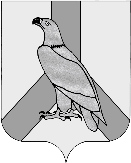        АДМИНИСТРАЦИЯ      ДАЛЬНЕРЕЧЕНСКОГО ГОРОДСКОГО ОКРУГА      ПРИМОРСКОГО КРАЯ    ПОСТАНОВЛЕНИЕ           01 апреля 2022 г.                  г.  Дальнереченск	                                  № 334-па       Об утверждении муниципальной программы «Развитие         культуры на территории Дальнереченского городского округа                            на 2022-2024 годы»                         В соответствии с Федеральными Законами от 06.10.2003 г. № 131-ФЗ «Об общих принципах организации местного самоуправления в Российской Федерации», от 27.07.2010 г. № 210-ФЗ «Об организации предоставления государственных и муниципальных услуг», решения Думы Дальнереченского городского округа от 16.12.2021 г. № 126 «О бюджете Дальнереченского городского округа на 2022 год и плановый период 2023 - 2024 г.г.», Уставом Дальнереченского городского округа, администрация Дальнереченского городского округаПОСТАНОВЛЯЕТ:                       1. Утвердить муниципальную программу «Развитие культуры на территории Дальнереченского городского округа на 2022-2024 годы» (прилагается).                       2. Постановление администрации Дальнереченского городского округа от 30.03.2021 г. № 293-па «Об утверждении муниципальной программы «Развитие культуры на территории Дальнереченского городского округа на 2021-2023 годы» считать утратившим силу.                       3. Отделу делопроизводства администрации Дальнереченского городского округа обнародовать настоящее постановление.       4. Организационно-информационному отделу администрации Дальнеречен-ского городского округа настоящее постановление разместить на официальном сайте Дальнереченского городского округа.                        5. Настоящее постановление вступает в силу с момента обнародования.Глава Дальнереченского городского округа                                                                                 С.В. СтарковУТВЕРЖДЕНАпостановлением администрации Дальнереченского городского округаот «01» апреля 2022 года № 334-па  Муниципальная программа«Развитие культуры на территории Дальнереченского городского округа на 2022-2024 годы»Приложение № 1к муниципальной программе «Развитие культуры на территории Дальнереченского городского округа на 2022-2024 годы»Паспорт Муниципальной программы«Развитие культуры на территории Дальнереченского городского округа на 2022-2024 годы»Общая характеристика текущего состояния сферы культуры и обоснование проблемМуниципальная программа определяет цели, задачи и направления развития сферы культуры в Дальнереченском городском округе, финансовое обеспечение и механизмы реализации мероприятий, показатели их результативности, а также обоснование проблем, на решение которых нацелена программа. Деятельность учреждений культуры и искусства является одной из важнейших составляющих современной культурной жизни города. Учреждения культуры выполняют образовательные, воспитательные, досуговые функции в обществе, способствуют формированию его нравственных основ, духовных потребностей и ценностных ориентаций. В соответствии с Федеральным законом от 06 октября 2003 года № 131-ФЗ «Об общих принципах организации местного самоуправления в Российской Федерации» определены полномочия органов местного самоуправления в области культуры и искусства: - организация библиотечного обслуживания населения, комплектование и обеспечение сохранности библиотечных фондов библиотек городского округа; - создание условий для организации досуга и обеспечения жителей городского округа услугами организаций культуры;- организация предоставления дополнительного образования;- создание условий для развития местного традиционного народного художественного творчества, участие в сохранении, возрождении и развитии народных художественных промыслов в городском округе; - сохранение, использование и популяризация объектов культурного наследия (памятников истории и культуры), находящихся в собственности городского округа;- создание условий для успешной социализации и эффективной самореализации молодежи.Сеть учреждений, направленных на предоставление населению разнообразных услуг социально-культурного, просветительского развлекательного характера, создание условий для занятий любительским художественным творчеством в Дальнереченском городском округе представлена муниципальным бюджетным учреждением Дом культуры «Восток» и 3-мя филиалами: клуб «Космос»; Дом культуры имени В.Сибирцева; Лазовский клуб.Одной из приоритетных задач работы МБУ ДК «Восток» является организация досуга детей и молодежи. В рамках муниципальной программы проводятся тематические дискотеки, игровые программы, новогодние утренники, фестивали, конкурсы, online-выставки, online - викторины и online-конкурсы. Дети и подростки принимают активное участие в клубных формированиях, функционирующих в ДК «Восток» и филиалах, участвуют во всех культурно-массовых мероприятиях, проводимых учреждениями культуры. Для детей в каникулярное время была подготовлена обширная и разноплановая программа. В ходе реализации мероприятий достигнуты следующие результаты: сохранена сеть муниципальных учреждений культурно-досугового типа, увеличилось количество участников, представляющих Дальнереченский городской округ в конкурсах, фестивалях краевого, российского и международного уровней, произошло увеличение посещаемости культурных мероприятий, в том числе в онлайн формате. Особую нишу занимает старшее поколение. Организованы вечера 50+, активна деятельность клуба «Серебряный возраст». Настоящей программой предусматриваются основные направления деятельности по сохранению, развитию и модернизации муниципальных библиотек. Основную цель библиотек ЦБС – реализация информационной, образовательной, культурно-просветительской функций, коллектив библиотек достигает, выполняя следующие поставленные задачи:совершенствование работы библиотек в соответствии с информационными потребностями различных слоев населения;формирование библиотечных фондов и обеспечение их сохранности;модернизация и техническое оснащение библиотек города;расширение контингента пользователей;приобщение к библиотеке и чтению дошкольников и младших школьников, формирование у них потребности в услугах библиотеки;популяризация краеведческих знаний, воспитание у читателей интереса к истории, экологии и культуре Приморского края;воспитание художественного вкуса у молодежи, приобщение подрастающего поколения к чтению лучших образцов классической и современной художественной литературы;привлечение всех средств массовой информации для более полного информирования населения о ресурсах и возможностях библиотек.  В рамках муниципальной программы важной функцией является сохранение структуры библиотечной сети Дальнереченского городского округа, соблюдение норматива обеспеченности библиотеками населения в целом, а также постепенное внедрение основных пунктов Модельного стандарта деятельности муниципальных общедоступных библиотек Дальнереченского городского округа.       На основании статистических показателей проводится анализ эффективности работы библиотек и качества использования своих ресурсов.     Платные услуги, оказываемые МБУ «ЦБС» заинтересованным пользователям, являются формой инициативной хозяйственной деятельности и реализуются без снижения объема и качества основных показателей по бесплатному библиотечному обслуживанию населения.   Библиотеки МБУ «ЦБС» продолжают работать в рамках программы «Шаг навстречу» по организации библиотечного обслуживания читателей с ограниченными возможностями здоровья. В Центральной библиотеке работает библиотечный пункт выдачи для слабовидящих пользователей. Для пользователей с ограниченными возможностями установлены льготы.   Комплектование книжного фонда осуществлялось за счет федеральных, краевых трансфертов, местного бюджета, собственных средств (полученных от платных услуг). Источниками комплектования являются книготорговые организации, дары от частных лиц, авторов, общественных организаций, краевых библиотек. Дополнительное образование в сфере культуры детей осуществляет МБУ ДО «Детская школа искусств» с отделениями: фортепианное, хоровое, художественное, эстрадное, отделение народных инструментов (баян, аккордеон, гитара), отделение хореографии.   В настоящее время реализуется 5 дополнительных предпрофессиональных программ, 2 «Общеразвивающие» (для подготовительной группы от 5 лет возраста), а также 3 программы по профессиональной ориентации для подготовки детей к поступлению в вузы. Учащиеся школы принимают участие в конкурсах различной направленности. Стабильно работающие коллективы: ансамбль эстрадного танца «Алькор», рук. Соколова В.В.; «Образцовый» ансамбль эстрадного танца «Веснушки.ru», рук. Рублёва Н. В.; ансамбль эстрадного танца «Карамельки», рук. Кобылкина А.С.; «Народный» ансамбль современного танца «Своя территория», рук. Рублёв О.А.; ансамбль ложкарей «Сувенир», рук. Наумова Н.А. «Образцовый» ансамбль эстрадного танца «Веснушки.ru» имеет звание «Заслуженный коллектив». На территории Дальнереченского городского округа работа с молодёжью осуществляется по направлениям:1. развитие системы работы с детьми и молодежью;2. развитие молодежных и детских общественных объединений в муниципальных образованиях. Добровольчество. Участие молодежи в развитии территорий;3. развитие молодежного самоуправления;4. развитие научного и научно-технического творчества детей и молодежи. Работа с талантливыми детьми. Интеллектуальный досуг;5. развитие деятельности Российского движения школьников;6. развитие детского и молодежного творчества;7. пропаганда ЗОЖ. Развитие непрофессионального спорта;8. гражданское патриотическое воспитание. Экологическое просвещение.Основная работа с молодёжью проводится через различные общественные организации, объединения социальной, патриотической, экологической, спортивной и других направленностей. В настоящее время на территории округа действует 25 молодёжных общественных объединений. Среди объединений: 8 военно-патриотических и поисковых клубов, 5 -добровольческих, 1 - молодёжное СМИ, 1 - научно-исследовательское, 1 - политическое, 8 - самоуправлений, 3 - спортивно-оздоровительных.  В рамках профилактики негативных явлений в молодёжной среде реализуется профилактический проект «Молодёжь против террора» с привлечением сотрудников ЦГБ, КДН администрации Дальнереченского городского округа и МО МВД России «Дальнереченский»; в рамках декады «Профилактика негативных явлений в молодёжной среде». Одной из приоритетных задач муниципальной программы является сохранение объектов культурного наследия и военно-мемориальных объектов, находящихся на территории Дальнереченского городского округа. Благодаря тесному взаимодействию между учреждениями культуры, молодежному совету, волонтерскому корпусу, совету ветеранов, общественными организациями, предприятиями города проводятся совместные мероприятия по сохранению памятников. Несмотря на достигнутые положительные результаты в развитии сферы культуры, остаются нерешенными следующие ключевые проблемы: -необходимость проведения капитальных ремонтов учреждений культуры;  -отсутствие притока молодых специалистов, и, как следствие, увеличение роста работников культуры среднего и пенсионного возраста; -низкая доля инвестиций в культурную сферу.  Расширение платных услуг населению, средства от которых идут на развитие и укрепление материально-технической базы учреждений культуры, делают их комфортными и привлекательными для жителей и гостей города. Вопросы повышения творческой активности населения, создания условий для внедрения новых форм и технологий культурной деятельности, развития механизмов муниципальной поддержки самодеятельного художественного творчества остаются в настоящее время актуальными.Настоящая программа конкретизирует систему приоритетов в сфере культуры и искусства, реализация которых позволит использовать творческий интеллектуальный потенциал населения в качестве фактора социально-экономического развития. В результате использования программно-целевых методов, основанных на краткосрочных и среднесрочных прогнозах, будут достигнуты положительные результаты в развитии сферы культуры.   Важнейшими условиями успешной реализации муниципальной программы является:1. Увеличение числа посещений библиотек (в стационарных условиях, вне стационара, число обращений к библиотеке) в 2024 г. до 181190 человек;2. Увеличение посещений культурно-массовых мероприятий учреждений культурно-досугового типа в 2024 г. до 191490 человек.  2. Цели и задачи программыПрограмма разработана в целях определения приоритетных направлений развития культуры на территории Дальнереченского городского округа, решения задач социально ориентированного развития средствами культуры.Реализация муниципальной программы будет осуществляться в соответствии со следующими основными приоритетами:1. обеспечение максимальной доступности для широких слоев населения лучших образцов культуры и искусства; создание условий для творческой самореализации граждан, культурно-просветительской деятельности, организации внешкольного художественного образования и культурного досуга;2. продвижение в культурном пространстве нравственных ценностей и образцов, способствующих культурному и гражданскому воспитанию личности;3. обеспечение инновационного развития отрасли культуры, вывод ее на лидирующие позиции в области применения современных технологий; усиление присутствия учреждений культуры в цифровой среде;     4. укрепление позиций муниципального образования в сфере культуры;5. повышение ответственности пользователей и собственников объектов культурного наследия за нарушения требований законодательства Российской Федерации об охране объектов культурного наследия;6. укрепление материально-технической базы учреждений культуры; повышение социа-льного статуса работников культуры (уровень доходов, общественное признание); подготовка кадров и их социальное обеспечение;7. проведение реставрационных работ, улучшение технического состояния объектов культурного наследия, позволяющих вернуть их в хозяйственный и культурный оборот.В соответствии с приоритетами государственной политики в сфере культуры в Дальнереченском городском округе целями муниципальной программы являются:- создание условий для развития культуры на территории Дальнереченского городского округа;- создание условий для успешной социализации и эффективной самореализации молодежи;- сохранение объектов культурного наследия и военно-мемориальных объектов, находящихся на территории Дальнереченского городского округа; - организация предоставления дополнительного образования детям и взрослым на территории Дальнереченского городского округа.К основным задачам программы относится финансовое обеспечение выполнения муниципального задания муниципальными бюджетными учреждениями в области культуры и искусства: клубного типа, библиотечного типа, дополнительного образования детей, а также финансовое обеспечение и контроль за выполнением мероприятий по молодежной политике, оздоровлению детей и сохранению объектов культурного наследия. Результаты реализации программы      Результаты реализации программы с указанием количественных и (или) качественных показателей (индикаторов), характеризующих достижение цели (целей) и решение задач программы приведены в приложении № 2 к программе.  Индикаторы могут оцениваться ежегодно на основе данных формы федерального статистического наблюдения. Перечень и краткое описание основных мероприятий                        программы                 В программе предусмотрена реализация мероприятий (приложение № 4 к программе).Основные мероприятия:          - организация оказания услуг (выполнение работ) муниципальными бюджетными учреждениями культуры и дополнительного образования Дальнереченского городского округа, финансовое обеспечение выполнения муниципального задания;          - укрепление материально-технической базы и улучшение технического оснащения учреждений культуры;          -  обеспечение современными системами антитеррористической безопасности, средс-твами пожарной защиты;          -  финансовое обеспечение муниципальных учреждений;          - организация и финансовое обеспечение мероприятий по направлению молодежной политики и оздоровлению детей;          - организация и финансовое обеспечение мероприятий по сохранению объектов куль-турного наследия и военно-мемориальных объектов, находящихся на территории Дальнере-ченского городского округа;          - осуществление ежемесячных выплат педагогическому работнику. Основные мероприятия программы направлены на реализацию муниципальной политики и обеспечение деятельности системы культуры и дополнительного образования в сфере культуры и искусства в целом, оно оказывает влияние на достижение всех показателей муниципальной программы.Реализация мероприятий направлена на совершенствование руководства и управления в сфере культуры и дополнительного образования, обеспечение деятельности централизованной бухгалтерии.Перечень и краткое описание реализуемых в составе программы и отдельных мероприятий с указанием сроков их реализации, ответственных исполнителей, ожидаемых непосредственных результатов приведены в приложении № 4, 5 к программе.Механизм реализации программы        Механизм реализации программы направлен на эффективное планирование основных мероприятий, обеспечение контроля исполнения программных мероприятий, проведение мониторинга состояния работ по выполнению программы, выработку решений при возникновении отклонения хода работ от плана мероприятий программы.       Управление программой осуществляется ответственным исполнителем программы – муниципальным казённым учреждением «Управление культуры Дальнереченского городского округа».       Управлением по работе с муниципальными учреждениями в сфере культуры Дальнереченского городского округа, осуществляется соисполнителями муниципальной программы – это муниципальные бюджетные учреждения: МБУ ДК «Восток», МБУ «ЦБС», МБУ ДО «ДШИ», отдел спорта и молодежной политики администрации Дальнереченского городского округа.      Внесение изменений в программу осуществляется по инициативе ответственного исполнителя либо во исполнение поручений главы Дальнереченского городского округа, в том числе с учетом результатов оценки эффективности реализации программы.      Муниципальной программой предусмотрено предоставление субсидий муниципальным учреждениям культуры и дополнительного образования Дальнереченского городского округа в соответствии с  Бюджетным кодексом Российской Федерации и постановлением администрации Дальнереченского городского округа от 24 декабря 2020 года № 1086-па «Об утверждении Порядка определения объема и условий предоставления бюджетным учреждениям Дальнереченского городского округа субсидий на иные цели».   Основные мероприятия программы «Развитие культуры на территории Дальнереченского городского округа на 2022 – 2024 годы» реализуются посредством предоставления:- субсидий муниципальным учреждениям культуры и дополнительного образования Дальнереченского городского округа на финансовое обеспечение выполнения муниципального задания на оказание ими муниципальных услуг и путем осуществления закупок товаров, работ, услуг в порядке, установленном действующим законодательством Российской Федерации в сфере закупок товаров, работ, услуг для обеспечения муниципальных нужд;- за счет средств местного бюджета Дальнереченского городского округа и средств, выделяемых из краевого и федерального бюджетов на условиях софинансирования.   Реализация отдельного мероприятия программы «Развитие культуры на территории  Дальнереченского городского округа» включает расходы на содержание штата сотрудников муниципального казённого учреждения «Управление культуры Дальнереченского городского округа», расходы на оплату товаров работ, услуг, связанных с деятельностью МКУ «Управление культуры Дальнереченского городского округа», в порядке, установленном действующим законодательством Российской Федерации в сфере закупок товаров, работ, услуг для обеспечения муниципальных нужд.Финансовое обеспечение программы   Информация по ресурсному обеспечению реализации программы за счет всех источников финансирования, расшифровка по главным распорядителям средств бюджета, а также по годам реализации программы представлена в Приложении № 3 к программе.Объемы финансовых средств, предусмотренных на реализацию мероприятий программы, подлежат ежегодному уточнению при формировании местного бюджета на очередной финансовый год на основе анализа полученных результатов и с учетом возможностей местного, краевого и федерального бюджета. В ходе реализации программы отдельные её мероприятия в установленном порядке могут уточняться, а объемы финансирования корректироваться с учетом утвержденных расходов местного, краевого и федерального бюджета.Реализация и контроль за ходом реализации программыКонтроль за ходом реализации программы осуществляется в целях оценки вклада результатов программы в социально-экономическое развитие Дальнереченского городского округа; который представлен проведением оценки эффективности реализации муниципальной программы.Обязательным условием реализации программы является выполнение запланированных промежуточных показателей и индикаторов в установленные сроки.Для контроля используются следующие критерии: а)	результативность – степень достижения плановых значений показателей (индикаторов) программы; б)	степень соответствия фактического уровня расходов запланированному уровню расходов бюджета Дальнереченского городского округа;   в)	 эффективность использования средств бюджета Дальнереченского городского округа.Система оценки эффективности реализации муниципальной программы представляет собой алгоритм оценки фактической эффективности показателей в процессе и по итогам реализации муниципальной программы, и основана на оценке ее результативности с учетом объема ресурсов, направленных на ее реализацию, не парированных рисков и достигнутых результатов, оказывающих влияние на изменение соответствующей сферы социально-экономического развития Дальнереченского городского округа.При формировании муниципальной программы и внесении в нее изменений указывается ее планируемая эффективность и результативность в зависимости от планируемых целевых показателей (индикаторов) и тенденций социально-экономического развития на прогнозируемый период.Оценка эффективности реализации муниципальной программы проводится ответственным исполнителем ежегодно, а также по итогам завершения реализации муниципальной программы в целом.При проведении оценки эффективности реализации муниципальной программы учитывается информация (сведения) годовых отчетов соисполнителей муниципальной программы о результатах выполнения мероприятий и информация Территориального органа Федеральной службы государственной статистики по Приморскому краю.Оценка эффективности реализации программы осуществляется в следующей последовательности:  а) оценивается степень достижения планового значения каждого показателя (индикатора) программы по следующим формулам:для показателей (индикаторов), направленных на увеличение значений:СПi = П факт/П план,для показателей (индикаторов), направленных на снижение значений:СПi = П план /П факт,где:СПi - степень достижения планового значения i- го показателя (индикатора);П факт- фактическое значение i - го показателя (индикатора);П план - плановое значение i - го показателя (индикатора);  б) оценивается степень достижения плановых значений показателей (индикаторов) муниципальной программы в целом по следующей формуле:СПМП =∑ СПi//n,где:СПМП - степень достижения показателей (индикаторов) в целом по программе;n - количество показателей (индикаторов) программы;в) оценивается степень соответствия уровню расходов программы по следующей формуле:СПМП = Pфакт/Рплан,где:СПМП - степень соответствия запланированному уровню расходов на реализацию программы;Pфакт - фактические расходы на реализацию программы в отчетном году;Рплан - плановые расходы на реализацию программы в отчетном году.Под плановыми расходами на реализацию программы в отчетном году понимаются объемы бюджетных ассигнований, предусмотренные на реализацию программы в решении о бюджете Дальнереченского городского округа на соответствующий год по состоянию на 31 декабря.г) оценивается эффективность использования средств бюджета городского округа на реализацию мероприятий программы по следующей формуле:ЭБС = СМмп / СРмп,где:ЭБС - эффективность использования средств бюджета городского округа на реализацию мероприятий программы;СМмп - степень реализации мероприятий программы;СРмп - степень соответствия запланированному уровню расходов на реализацию программы;СМмп=Мв/М, где:Мв- количество мероприятий, выполненных в полном объеме, из числа мероприятий, запланированных к реализации в отчетном году;     М - общее количество мероприятий, запланированных к реализации в отчетном году.д) Оценивается эффективность реализации программы по следующей формуле:Эмп = СПмп*ЭБС,где:Эмп - эффективность реализации программы;СПмп - степень достижения показателей (индикаторов) в целом по программе;ЭБС - эффективность использования средств бюджета городского округа на реализацию мероприятий программы.Эффективность реализации программы признается высокой в случае, если значение Эмп составляет не менее 0,9.Эффективность реализации программы признается удовлетворительной в случае, если значение Эмп составляет не менее 0,60.В остальных случаях эффективность реализации программы признается неудовлетворительной.Оценка эффективности программы по итогам текущего финансового года не проводится при наличии заключенных долгосрочных муниципальных контрактов (на срок более года), предусматривающих реализацию мероприятий инвестиционного характера.                                                           Приложение № 2                                                           к муниципальной программе «Развитие                                                                           культуры на территории Дальнереченского                                                                     городского округа на 2022-2024 годы»Перечень показателей (индикаторов) муниципальной программы «Развитие культуры на территории Дальнереченского городского округа на 2022-2024 годы»Приложение № 3к муниципальной программе «Развитие культуры на территории Дальнереченского городского округа на 2022-2024 годы»Финансовое обеспечение муниципальной программы«Развитие культуры на территории Дальнереченского городского округа на 2022-2024 годы»                                                                                                                                                                                                                                                                                                                                                                                                                 (руб.)                Приложение № 4                                                                 к муниципальной программе                                                                 «Развитие культуры на территории                                                                                                Дальнереченского городского                                                                              округа на 2022-2024 годы»Перечень мероприятий муниципальной программы «Развитие культуры на территории Дальнереченского городского округа на 2022-2024 годы»                 Приложение № 5                                                                  к муниципальной программе                                                                 «Развитие культуры на территории                                                                                                 Дальнереченского городского                                                                               округа на 2022-2024 годы»План – график реализации муниципальной программы «Развитие культуры на территории Дальнереченского городского округа на 2022 год»                 Приложение № 5                                                                  к муниципальной программе                                                                 «Развитие культуры на территории                                                                                                 Дальнереченского городского                                                                               округа на 2022-2024 годы»План – график реализации муниципальной программы «Развитие культуры на территории Дальнереченского городского округа на 2022 год»Приложение № Наименование муниципальной программыМуниципальная программа«Развитие культуры на территории Дальнереченского городского округа на 2022-2024 годы» (далее муниципальная программа)Основания разработки муниципальной программыФедеральный Закон от 06.10.2003 г. № 131-ФЗ «Об общих принципах организации местного самоуправления в Российской Федерации»;Постановление администрации Дальнереченского городского округа от 01.09.2021 г. № 800 «Об утверждении Перечня муниципальных программ Дальнереченского городского округа»Руководитель муниципальной программыЗаместитель главы администрации Дальнереченского городского округаОтветственный исполнитель муници-пальной программыМуниципальное казенное учреждение «Управление культуры Дальнереченского городского округа»Соисполнители муниципальной программыОтдел спорта и молодежной политики администрации Дальнереченского городского округа.Участники муниципальной программыМуниципальное казённое учреждение «Управление культуры Дальнереченского городского округа»;Муниципальное бюджетное учреждение «Централизованная библиотечная система» Дальнереченского городского округа (МБУ «ЦБС»);Муниципальное бюджетное учреждение Дом культуры «Восток» Дальнереченского городского округа (МБУ ДК «Восток»);Муниципальное бюджетное учреждение дополнительного образования «Детская школа искусств» Дальнереченского городского округа (МБУ ДО «ДШИ»);Отдел спорта и молодежной политики администрации Дальнереченского городского округа.Структура муниципальной программы (подпрограммы и отдельные мероприятия)Наличие муниципальной программы не включает наличие подпрограмм и отдельных мероприятийЦели муниципальной программыСоздание условий для развития культуры на территории Дальнереченского городского округа;Создание условий для успешной социализации и эффективной самореализации  молодежи;Сохранение объектов культурного наследия и военно-мемориальных объектов, находящихся на территории Дальнереченского городского округа; Организация предоставления дополнительного образования детям и взрослым на территории Дальнереченского городского округа.Задачи муниципальной программыВыполнение муниципального задания муниципальными бюджетными учреждениями в области культуры и искусства: клубного типа, библиотечного типа, дополнительного образования детей;Проведение мероприятий по молодежной политике и оздоровлению детей;Обеспечение деятельности (оказание услуг, выполнение работ) централизованной бухгалтерии;Проведение и контроль за проведением капитального и текущего ремонтов, благоустройство территорий учреждений, организация безопасности учреждений;Комплектование книжных фондов и обеспечение информационно-техническим оборудованием библиотек;Проведение мероприятий по сохранению объектов культурного наследия и военно-мемориальных объектов, находящихся на территории Дальнереченского городского округа;Проведение капитального ремонта объектов культуры, находящихся в муниципальной собственности на условиях софинансирования;Увековечивание памяти погибших при защите Отечества;Обеспечение мер социальной поддержки педагогическим работникам в муниципальных дошкольных образовательных учреждениях.Этапы и сроки реализации муниципа-льной программыПрограмма реализуется в период с 2022 - 2024 годы в один этапОбъем бюджетных ассигнований муници-пальной программы (с расшифровкой по годам и источникам финансирования)Общий объём финансирования мероприятий муниципальной программы составляет 263 583,136 тыс. руб. и осуществляется за счёт средств:- местного бюджета 259307,567 тыс. руб., в том числе:2022 год – 85022,439 тыс. руб.;2023 год – 87252,612 тыс. руб.;2024 год – 87032,516 тыс. руб.-  краевого бюджета 4275,569 тыс. руб., в том числе:2022 год – 3939,559 тыс. руб.;2023 год – 168,005 тыс. руб.;2024 год – 168,005 тыс. руб.Основные мероприятия муниципальной программыОрганизация оказания услуг (выполнение работ) муниципальными бюджетными учреждениями культуры и дополнительного образования Дальнереченского городского округа, финансовое обеспечение выполнения муниципального задания;Укрепление материально-технической базы и улучшение технического оснащения учреждений культуры;Обеспечение современными системами антитеррористической безопасности, средствами пожарной защиты;Финансовое обеспечение муниципальных учрежденийОрганизация и финансовое обеспечение мероприятий по направлению молодежной политики и оздоровлению детей;Организация и финансовое обеспечение мероприятий по сохранению объектов культурного наследия и военно-мемориальных объектов, находящихся на территории Дальнереченского городского округа;Осуществление ежемесячных выплат педагогическому работникуЦелевые показатели (индикаторы)Число посещений культурных мероприятий в Дальнереченском городском округе;Отношение среднемесячной номинальной начисленной заработной платы работников муниципальных учреждений культуры Дальнереченского городского округа к среднемесячной номинальной начисленной заработной плате работников, занятых в сфере экономики региона; Отношение среднемесячной номинальной начисленной заработной платы педагогических работников муниципальных учреждений дополнительного образования Дальнереченского городского округа к среднемесячной номинальной начисленной заработной плате работников, занятых в сфере экономики региона. № п/пНаименование целевого показателя (индикатора)Ед. измеренияБазовое значение показателя2021 годПланируемое значение целевого показателя (индикатора) по годам реализацииПланируемое значение целевого показателя (индикатора) по годам реализацииПланируемое значение целевого показателя (индикатора) по годам реализации№ п/пНаименование целевого показателя (индикатора)Ед. измеренияБазовое значение показателя2021 год2022202320241234567Муниципальная программа «Развитие культуры на территории Дальнереченского городского округа на 2022-2024 годы»Муниципальная программа «Развитие культуры на территории Дальнереченского городского округа на 2022-2024 годы»Муниципальная программа «Развитие культуры на территории Дальнереченского городского округа на 2022-2024 годы»Муниципальная программа «Развитие культуры на территории Дальнереченского городского округа на 2022-2024 годы»Муниципальная программа «Развитие культуры на территории Дальнереченского городского округа на 2022-2024 годы»Муниципальная программа «Развитие культуры на территории Дальнереченского городского округа на 2022-2024 годы»Муниципальная программа «Развитие культуры на территории Дальнереченского городского округа на 2022-2024 годы»Муниципальная программа «Развитие культуры на территории Дальнереченского городского округа на 2022-2024 годы»Муниципальная программа «Развитие культуры на территории Дальнереченского городского округа на 2022-2024 годы»Муниципальная программа «Развитие культуры на территории Дальнереченского городского округа на 2022-2024 годы»Муниципальная программа «Развитие культуры на территории Дальнереченского городского округа на 2022-2024 годы»Муниципальная программа «Развитие культуры на территории Дальнереченского городского округа на 2022-2024 годы» «Увеличение числа посещений культурных мероприятий»  «Увеличение числа посещений культурных мероприятий»  «Увеличение числа посещений культурных мероприятий»  «Увеличение числа посещений культурных мероприятий»  «Увеличение числа посещений культурных мероприятий»  «Увеличение числа посещений культурных мероприятий»  «Увеличение числа посещений культурных мероприятий»  «Увеличение числа посещений культурных мероприятий»  «Увеличение числа посещений культурных мероприятий»  «Увеличение числа посещений культурных мероприятий»  «Увеличение числа посещений культурных мероприятий»  «Увеличение числа посещений культурных мероприятий» показатель (индикатор): тыс. единиц257,34279,51326,09372,681. Число посещений библиотек (в стационарных условиях, вне стационара, число обращений к библиотеке удаленных пользователей), тыс. едиництыс. единиц124,62135,89158,54181,192. Число посещений культурно-массовых мероприятий учреждений культурно-досугового типатыс. единиц132,72143,62167,55191,49«Индекс реальной среднемесячной заработной платы» % к базовому году100,00128,2136,7145,71.Средняя заработная плата педагогических работников учреждений дополнительного образованияруб.45759,8048799,9052048,2055483,402.Средняя заработная плата работников учреждений культурыруб.45759,8048799,9052048,2055483,40Объем финансирования на программные мероприятияВсего по муниципальной программе (подпрограмме) в том числе по годам в том числе по годам в том числе по годам 20222023202412        345                  Всего: 263 583136,8288 961998,0087 420617,7987 200521,03в том числе: средства федерального бюджета0000средства краевого бюджета4 275569,303 939559,30168005,00168005,00средства местного бюджета259 307567,5285 022438,7087 252612,7987 032516,03внебюджетные источники0000Из нихпо главным распорядителям: 263 583136,8288 961998,0087 420617,7987 200521,03средства федерального бюджета 0000средства краевого бюджета 4 275569,303 939559,30168005,00168005,00средства местного бюджета259 307567,5285 022438,7087 252612,7987 032516,03внебюджетные источники0000№ ппПереченьмероприятийКод бюджет ной классифи кацииИсточники финансированияОбъем финансирования, руб.в том числе по годамв том числе по годамв том числе по годамв том числе по годамв том числе по годамв том числе по годамв том числе по годамСрокисполненияИсполнителиИсполнителиИсполнители№ ппПереченьмероприятийКод бюджет ной классифи кацииИсточники финансированияОбъем финансирования, руб.2022202320232023202420242024Срокисполнения12 3 4   5            6                 7                 7                 7            8            8            8     9               10               10               10Мероприятия по исполнению задачи № 1 «Выполнение муниципального задания муниципальными бюджетными учреждениями в области культуры и искусства: клубного типа, библиотечного типа, дополнительного образования детей»Мероприятия по исполнению задачи № 1 «Выполнение муниципального задания муниципальными бюджетными учреждениями в области культуры и искусства: клубного типа, библиотечного типа, дополнительного образования детей»Мероприятия по исполнению задачи № 1 «Выполнение муниципального задания муниципальными бюджетными учреждениями в области культуры и искусства: клубного типа, библиотечного типа, дополнительного образования детей»Мероприятия по исполнению задачи № 1 «Выполнение муниципального задания муниципальными бюджетными учреждениями в области культуры и искусства: клубного типа, библиотечного типа, дополнительного образования детей»Мероприятия по исполнению задачи № 1 «Выполнение муниципального задания муниципальными бюджетными учреждениями в области культуры и искусства: клубного типа, библиотечного типа, дополнительного образования детей»Мероприятия по исполнению задачи № 1 «Выполнение муниципального задания муниципальными бюджетными учреждениями в области культуры и искусства: клубного типа, библиотечного типа, дополнительного образования детей»Мероприятия по исполнению задачи № 1 «Выполнение муниципального задания муниципальными бюджетными учреждениями в области культуры и искусства: клубного типа, библиотечного типа, дополнительного образования детей»Мероприятия по исполнению задачи № 1 «Выполнение муниципального задания муниципальными бюджетными учреждениями в области культуры и искусства: клубного типа, библиотечного типа, дополнительного образования детей»Мероприятия по исполнению задачи № 1 «Выполнение муниципального задания муниципальными бюджетными учреждениями в области культуры и искусства: клубного типа, библиотечного типа, дополнительного образования детей»Мероприятия по исполнению задачи № 1 «Выполнение муниципального задания муниципальными бюджетными учреждениями в области культуры и искусства: клубного типа, библиотечного типа, дополнительного образования детей»Мероприятия по исполнению задачи № 1 «Выполнение муниципального задания муниципальными бюджетными учреждениями в области культуры и искусства: клубного типа, библиотечного типа, дополнительного образования детей»Мероприятия по исполнению задачи № 1 «Выполнение муниципального задания муниципальными бюджетными учреждениями в области культуры и искусства: клубного типа, библиотечного типа, дополнительного образования детей»Мероприятия по исполнению задачи № 1 «Выполнение муниципального задания муниципальными бюджетными учреждениями в области культуры и искусства: клубного типа, библиотечного типа, дополнительного образования детей»Мероприятия по исполнению задачи № 1 «Выполнение муниципального задания муниципальными бюджетными учреждениями в области культуры и искусства: клубного типа, библиотечного типа, дополнительного образования детей»Мероприятия по исполнению задачи № 1 «Выполнение муниципального задания муниципальными бюджетными учреждениями в области культуры и искусства: клубного типа, библиотечного типа, дополнительного образования детей»Мероприятия по исполнению задачи № 1 «Выполнение муниципального задания муниципальными бюджетными учреждениями в области культуры и искусства: клубного типа, библиотечного типа, дополнительного образования детей»Организация оказания услуг (выполнение работ) муниципальными бюджетными учреждениями культуры и дополнитель-ного образования Дальнере-ченского городского округа, финансовое обеспечение выполнения муниципального заданияОрганизация оказания услуг (выполнение работ) муниципальными бюджетными учреждениями культуры и дополнитель-ного образования Дальнере-ченского городского округа, финансовое обеспечение выполнения муниципального заданияОрганизация оказания услуг (выполнение работ) муниципальными бюджетными учреждениями культуры и дополнитель-ного образования Дальнере-ченского городского округа, финансовое обеспечение выполнения муниципального заданияВсего: 180 911051,0058 554269,0058 554269,0058 554269,0060 263765,0062 093017,0062 093017,0062 093017,00 годМуниципальные бюджетные учреждения Муниципальные бюджетные учреждения Муниципальные бюджетные учреждения Организация оказания услуг (выполнение работ) муниципальными бюджетными учреждениями культуры и дополнитель-ного образования Дальнере-ченского городского округа, финансовое обеспечение выполнения муниципального заданияОрганизация оказания услуг (выполнение работ) муниципальными бюджетными учреждениями культуры и дополнитель-ного образования Дальнере-ченского городского округа, финансовое обеспечение выполнения муниципального заданияОрганизация оказания услуг (выполнение работ) муниципальными бюджетными учреждениями культуры и дополнитель-ного образования Дальнере-ченского городского округа, финансовое обеспечение выполнения муниципального заданияв том числе Муниципальные бюджетные учреждения Муниципальные бюджетные учреждения Муниципальные бюджетные учреждения Организация оказания услуг (выполнение работ) муниципальными бюджетными учреждениями культуры и дополнитель-ного образования Дальнере-ченского городского округа, финансовое обеспечение выполнения муниципального заданияОрганизация оказания услуг (выполнение работ) муниципальными бюджетными учреждениями культуры и дополнитель-ного образования Дальнере-ченского городского округа, финансовое обеспечение выполнения муниципального заданияОрганизация оказания услуг (выполнение работ) муниципальными бюджетными учреждениями культуры и дополнитель-ного образования Дальнере-ченского городского округа, финансовое обеспечение выполнения муниципального заданиясредства местного бюджета 180 911051,0058 554269,0058 554269,0058 554269,0060 263765,0062 093017,0062 093017,0062 093017,00годМуниципальные бюджетные учреждения Муниципальные бюджетные учреждения Муниципальные бюджетные учреждения Организация оказания услуг (выполнение работ) муниципальными бюджетными учреждениями культуры и дополнитель-ного образования Дальнере-ченского городского округа, финансовое обеспечение выполнения муниципального заданияОрганизация оказания услуг (выполнение работ) муниципальными бюджетными учреждениями культуры и дополнитель-ного образования Дальнере-ченского городского округа, финансовое обеспечение выполнения муниципального заданияОрганизация оказания услуг (выполнение работ) муниципальными бюджетными учреждениями культуры и дополнитель-ного образования Дальнере-ченского городского округа, финансовое обеспечение выполнения муниципального заданиясредства прочих бюджетов 00000000  -Муниципальные бюджетные учреждения Муниципальные бюджетные учреждения Муниципальные бюджетные учреждения Организация оказания услуг (выполнение работ) муниципальными бюджетными учреждениями культуры и дополнитель-ного образования Дальнере-ченского городского округа, финансовое обеспечение выполнения муниципального заданияОрганизация оказания услуг (выполнение работ) муниципальными бюджетными учреждениями культуры и дополнитель-ного образования Дальнере-ченского городского округа, финансовое обеспечение выполнения муниципального заданияОрганизация оказания услуг (выполнение работ) муниципальными бюджетными учреждениями культуры и дополнитель-ного образования Дальнере-ченского городского округа, финансовое обеспечение выполнения муниципального заданиявнебюджетные источники 00000000  -Муниципальные бюджетные учреждения Муниципальные бюджетные учреждения Муниципальные бюджетные учреждения 1.1.Субсидии на обеспечение выполнения муниципального задания муниципальными бюджетными учреждениями в области культуры и искусства (клубного типа)012.0801.0690120140.611Всего: 64 937642,0020 702161,0020 702161,0020 702161,0021 625679,0022 609802,0022 609802,0022 609802,00  годМБУ ДК «Восток»МБУ ДК «Восток»МБУ ДК «Восток»Субсидии на обеспечение выполнения муниципального задания муниципальными бюджетными учреждениями в области культуры и искусства (клубного типа)012.0801.0690120140.611в том числе МБУ ДК «Восток»МБУ ДК «Восток»МБУ ДК «Восток»Субсидии на обеспечение выполнения муниципального задания муниципальными бюджетными учреждениями в области культуры и искусства (клубного типа)012.0801.0690120140.611средства местного бюджета 64 937642,0020 702161,0020 702161,0020 702161,0021 625679,0022 609802,00 22 609802,00 22 609802,00  годМБУ ДК «Восток»МБУ ДК «Восток»МБУ ДК «Восток»Субсидии на обеспечение выполнения муниципального задания муниципальными бюджетными учреждениями в области культуры и искусства (клубного типа)012.0801.0690120140.611средства прочих бюджетов 00000000  -МБУ ДК «Восток»МБУ ДК «Восток»МБУ ДК «Восток»Субсидии на обеспечение выполнения муниципального задания муниципальными бюджетными учреждениями в области культуры и искусства (клубного типа)012.0801.0690120140.611внебюджетные источники 00000000  -МБУ ДК «Восток»МБУ ДК «Восток»МБУ ДК «Восток»1.2.Субсидии на обеспечение выполнения муниципального задания по библиотечному, библиографическому и информационному обслуживанию пользователей библиотеки (библиотечного типа)012.0801.0690120340.611Всего: 39 695942,0012 478112,0012 478112,0012 478112,0013 217294,0014 000536,0014 000536,0014 000536,00годМБУ «ЦБС»МБУ «ЦБС»МБУ «ЦБС»1.2.Субсидии на обеспечение выполнения муниципального задания по библиотечному, библиографическому и информационному обслуживанию пользователей библиотеки (библиотечного типа)012.0801.0690120340.611в том числе МБУ «ЦБС»МБУ «ЦБС»МБУ «ЦБС»1.2.Субсидии на обеспечение выполнения муниципального задания по библиотечному, библиографическому и информационному обслуживанию пользователей библиотеки (библиотечного типа)012.0801.0690120340.611средства местного бюджета 39 695942,0012 478112,0012 478112,0012 478112,0013 217294,0014 000536,0014 000536,0014 000536,00годМБУ «ЦБС»МБУ «ЦБС»МБУ «ЦБС»1.2.Субсидии на обеспечение выполнения муниципального задания по библиотечному, библиографическому и информационному обслуживанию пользователей библиотеки (библиотечного типа)012.0801.0690120340.611средства прочих бюджетов 00000000  -МБУ «ЦБС»МБУ «ЦБС»МБУ «ЦБС»1.2.Субсидии на обеспечение выполнения муниципального задания по библиотечному, библиографическому и информационному обслуживанию пользователей библиотеки (библиотечного типа)012.0801.0690120340.611внебюджетные источники 00000000  -МБУ «ЦБС»МБУ «ЦБС»МБУ «ЦБС»1.3.Финансовое обеспечение выполнения муниципального задания по оказанию услуги муниципальными бюджетными учреждениями по дополнительному образованию детей (в сфере культуры и искусства)012.0703.0690120140.611Всего: 76 277467,0025 373996,0025 373996,0025 373996,0025 420792,0025 482679,0025 482679,0025 482679,00годМБУ ДО «ДШИ»МБУ ДО «ДШИ»МБУ ДО «ДШИ»1.3.Финансовое обеспечение выполнения муниципального задания по оказанию услуги муниципальными бюджетными учреждениями по дополнительному образованию детей (в сфере культуры и искусства)012.0703.0690120140.611в том числе МБУ ДО «ДШИ»МБУ ДО «ДШИ»МБУ ДО «ДШИ»1.3.Финансовое обеспечение выполнения муниципального задания по оказанию услуги муниципальными бюджетными учреждениями по дополнительному образованию детей (в сфере культуры и искусства)012.0703.0690120140.611средства местного бюджета 76 277467,0025 373996,0025 373996,0025 373996,0025 420792,0025 482679,0025 482679,0025 482679,00годМБУ ДО «ДШИ»МБУ ДО «ДШИ»МБУ ДО «ДШИ»1.3.Финансовое обеспечение выполнения муниципального задания по оказанию услуги муниципальными бюджетными учреждениями по дополнительному образованию детей (в сфере культуры и искусства)012.0703.0690120140.611средства прочих бюджетов 00000000    -МБУ ДО «ДШИ»МБУ ДО «ДШИ»МБУ ДО «ДШИ»1.3.Финансовое обеспечение выполнения муниципального задания по оказанию услуги муниципальными бюджетными учреждениями по дополнительному образованию детей (в сфере культуры и искусства)012.0703.0690120140.611внебюджетные источники 00000000   -МБУ ДО «ДШИ»МБУ ДО «ДШИ»МБУ ДО «ДШИ»Мероприятия по исполнению задачи № 2 «Проведение мероприятий по молодежной политике и оздоровлению детей»Мероприятия по исполнению задачи № 2 «Проведение мероприятий по молодежной политике и оздоровлению детей»Мероприятия по исполнению задачи № 2 «Проведение мероприятий по молодежной политике и оздоровлению детей»Мероприятия по исполнению задачи № 2 «Проведение мероприятий по молодежной политике и оздоровлению детей»Мероприятия по исполнению задачи № 2 «Проведение мероприятий по молодежной политике и оздоровлению детей»Мероприятия по исполнению задачи № 2 «Проведение мероприятий по молодежной политике и оздоровлению детей»Мероприятия по исполнению задачи № 2 «Проведение мероприятий по молодежной политике и оздоровлению детей»Мероприятия по исполнению задачи № 2 «Проведение мероприятий по молодежной политике и оздоровлению детей»Мероприятия по исполнению задачи № 2 «Проведение мероприятий по молодежной политике и оздоровлению детей»Мероприятия по исполнению задачи № 2 «Проведение мероприятий по молодежной политике и оздоровлению детей»Мероприятия по исполнению задачи № 2 «Проведение мероприятий по молодежной политике и оздоровлению детей»Мероприятия по исполнению задачи № 2 «Проведение мероприятий по молодежной политике и оздоровлению детей»Мероприятия по исполнению задачи № 2 «Проведение мероприятий по молодежной политике и оздоровлению детей»Мероприятия по исполнению задачи № 2 «Проведение мероприятий по молодежной политике и оздоровлению детей»Мероприятия по исполнению задачи № 2 «Проведение мероприятий по молодежной политике и оздоровлению детей»Мероприятия по исполнению задачи № 2 «Проведение мероприятий по молодежной политике и оздоровлению детей»Организация и финан-      совое обеспечение мероп-       риятий по направлению          молодежной политики и         оздоровлению детейОрганизация и финан-      совое обеспечение мероп-       риятий по направлению          молодежной политики и         оздоровлению детейОрганизация и финан-      совое обеспечение мероп-       риятий по направлению          молодежной политики и         оздоровлению детейВсего: 2 190000,00730000,00730000,00730000,00730000,00730000,00730000,00730000,00 годМКУ «Управление культуры Дальнереченского городского округа»Отдел спорта и молодежной политики администрации Дальнереченского городского округа.МКУ «Управление культуры Дальнереченского городского округа»Отдел спорта и молодежной политики администрации Дальнереченского городского округа.МКУ «Управление культуры Дальнереченского городского округа»Отдел спорта и молодежной политики администрации Дальнереченского городского округа.Организация и финан-      совое обеспечение мероп-       риятий по направлению          молодежной политики и         оздоровлению детейОрганизация и финан-      совое обеспечение мероп-       риятий по направлению          молодежной политики и         оздоровлению детейОрганизация и финан-      совое обеспечение мероп-       риятий по направлению          молодежной политики и         оздоровлению детейв том числе МКУ «Управление культуры Дальнереченского городского округа»Отдел спорта и молодежной политики администрации Дальнереченского городского округа.МКУ «Управление культуры Дальнереченского городского округа»Отдел спорта и молодежной политики администрации Дальнереченского городского округа.МКУ «Управление культуры Дальнереченского городского округа»Отдел спорта и молодежной политики администрации Дальнереченского городского округа.Организация и финан-      совое обеспечение мероп-       риятий по направлению          молодежной политики и         оздоровлению детейОрганизация и финан-      совое обеспечение мероп-       риятий по направлению          молодежной политики и         оздоровлению детейОрганизация и финан-      совое обеспечение мероп-       риятий по направлению          молодежной политики и         оздоровлению детейсредства местного бюджета 2 190000,00450000,00450000,00450000,00450000,00450000,00450000,00450000,00 годМКУ «Управление культуры Дальнереченского городского округа»Отдел спорта и молодежной политики администрации Дальнереченского городского округа.МКУ «Управление культуры Дальнереченского городского округа»Отдел спорта и молодежной политики администрации Дальнереченского городского округа.МКУ «Управление культуры Дальнереченского городского округа»Отдел спорта и молодежной политики администрации Дальнереченского городского округа.Организация и финан-      совое обеспечение мероп-       риятий по направлению          молодежной политики и         оздоровлению детейОрганизация и финан-      совое обеспечение мероп-       риятий по направлению          молодежной политики и         оздоровлению детейОрганизация и финан-      совое обеспечение мероп-       риятий по направлению          молодежной политики и         оздоровлению детейсредства прочих бюджетов00000000           -МКУ «Управление культуры Дальнереченского городского округа»Отдел спорта и молодежной политики администрации Дальнереченского городского округа.МКУ «Управление культуры Дальнереченского городского округа»Отдел спорта и молодежной политики администрации Дальнереченского городского округа.МКУ «Управление культуры Дальнереченского городского округа»Отдел спорта и молодежной политики администрации Дальнереченского городского округа.Организация и финан-      совое обеспечение мероп-       риятий по направлению          молодежной политики и         оздоровлению детейОрганизация и финан-      совое обеспечение мероп-       риятий по направлению          молодежной политики и         оздоровлению детейОрганизация и финан-      совое обеспечение мероп-       риятий по направлению          молодежной политики и         оздоровлению детейвнебюджетные источники 00000000           -МКУ «Управление культуры Дальнереченского городского округа»Отдел спорта и молодежной политики администрации Дальнереченского городского округа.МКУ «Управление культуры Дальнереченского городского округа»Отдел спорта и молодежной политики администрации Дальнереченского городского округа.МКУ «Управление культуры Дальнереченского городского округа»Отдел спорта и молодежной политики администрации Дальнереченского городского округа.2.1.Мероприятия по патриотическому   воспитанию молодежи 012.0707.0690120210.112113244Всего: 1 350000,00450000,00450000,00450000,00450000,00450000,00450000,00450000,00годМКУ «Управление культуры Дальнереченского городского округа»Отдел спорта и молодежной политики администрации Дальнереченского городского округаМКУ «Управление культуры Дальнереченского городского округа»Отдел спорта и молодежной политики администрации Дальнереченского городского округаМКУ «Управление культуры Дальнереченского городского округа»Отдел спорта и молодежной политики администрации Дальнереченского городского округа2.1.Мероприятия по патриотическому   воспитанию молодежи 012.0707.0690120210.112113244в том числе МКУ «Управление культуры Дальнереченского городского округа»Отдел спорта и молодежной политики администрации Дальнереченского городского округаМКУ «Управление культуры Дальнереченского городского округа»Отдел спорта и молодежной политики администрации Дальнереченского городского округаМКУ «Управление культуры Дальнереченского городского округа»Отдел спорта и молодежной политики администрации Дальнереченского городского округа2.1.Мероприятия по патриотическому   воспитанию молодежи 012.0707.0690120210.112113244средства местногобюджета1 350000,00450000,00450000,00450000,00450000,00450000,00450000,00450000,00годМКУ «Управление культуры Дальнереченского городского округа»Отдел спорта и молодежной политики администрации Дальнереченского городского округаМКУ «Управление культуры Дальнереченского городского округа»Отдел спорта и молодежной политики администрации Дальнереченского городского округаМКУ «Управление культуры Дальнереченского городского округа»Отдел спорта и молодежной политики администрации Дальнереченского городского округа2.1.Мероприятия по патриотическому   воспитанию молодежи 012.0707.0690120210.112113244средства прочих бюджетов 00000000          -МКУ «Управление культуры Дальнереченского городского округа»Отдел спорта и молодежной политики администрации Дальнереченского городского округаМКУ «Управление культуры Дальнереченского городского округа»Отдел спорта и молодежной политики администрации Дальнереченского городского округаМКУ «Управление культуры Дальнереченского городского округа»Отдел спорта и молодежной политики администрации Дальнереченского городского округа2.1.Мероприятия по патриотическому   воспитанию молодежи 012.0707.0690120210.112113244внебюджетные источники 00000000         -МКУ «Управление культуры Дальнереченского городского округа»Отдел спорта и молодежной политики администрации Дальнереченского городского округаМКУ «Управление культуры Дальнереченского городского округа»Отдел спорта и молодежной политики администрации Дальнереченского городского округаМКУ «Управление культуры Дальнереченского городского округа»Отдел спорта и молодежной политики администрации Дальнереченского городского округа2.2.Мероприятия для детей и молодежи012.0707.0690120220.112113244Всего: 840000,00280000,00280000,00280000,00280000,00280000,00280000,00280000,00годМКУ «Управление культуры Дальнереченского городского округа»Отдел спорта и молодежной политики администрации Дальнереченского городского округаМКУ «Управление культуры Дальнереченского городского округа»Отдел спорта и молодежной политики администрации Дальнереченского городского округаМКУ «Управление культуры Дальнереченского городского округа»Отдел спорта и молодежной политики администрации Дальнереченского городского округа2.2.Мероприятия для детей и молодежи012.0707.0690120220.112113244в том числе МКУ «Управление культуры Дальнереченского городского округа»Отдел спорта и молодежной политики администрации Дальнереченского городского округаМКУ «Управление культуры Дальнереченского городского округа»Отдел спорта и молодежной политики администрации Дальнереченского городского округаМКУ «Управление культуры Дальнереченского городского округа»Отдел спорта и молодежной политики администрации Дальнереченского городского округа2.2.Мероприятия для детей и молодежи012.0707.0690120220.112113244средства местного бюджета 840000,00280000,00280000,00280000,00280000,00280000,00280000,00280000,00годМКУ «Управление культуры Дальнереченского городского округа»Отдел спорта и молодежной политики администрации Дальнереченского городского округаМКУ «Управление культуры Дальнереченского городского округа»Отдел спорта и молодежной политики администрации Дальнереченского городского округаМКУ «Управление культуры Дальнереченского городского округа»Отдел спорта и молодежной политики администрации Дальнереченского городского округа2.2.Мероприятия для детей и молодежи012.0707.0690120220.112113244средства прочих бюджетов 00000000           -МКУ «Управление культуры Дальнереченского городского округа»Отдел спорта и молодежной политики администрации Дальнереченского городского округаМКУ «Управление культуры Дальнереченского городского округа»Отдел спорта и молодежной политики администрации Дальнереченского городского округаМКУ «Управление культуры Дальнереченского городского округа»Отдел спорта и молодежной политики администрации Дальнереченского городского округа2.2.Мероприятия для детей и молодежи012.0707.0690120220.112113244внебюджетные источники 00000000          -МКУ «Управление культуры Дальнереченского городского округа»Отдел спорта и молодежной политики администрации Дальнереченского городского округаМКУ «Управление культуры Дальнереченского городского округа»Отдел спорта и молодежной политики администрации Дальнереченского городского округаМКУ «Управление культуры Дальнереченского городского округа»Отдел спорта и молодежной политики администрации Дальнереченского городского округаМероприятия по исполнению задачи № 3 «Обеспечение деятельности (оказание услуг, выполнение работ) централизованной бухгалтерии»Мероприятия по исполнению задачи № 3 «Обеспечение деятельности (оказание услуг, выполнение работ) централизованной бухгалтерии»Мероприятия по исполнению задачи № 3 «Обеспечение деятельности (оказание услуг, выполнение работ) централизованной бухгалтерии»Мероприятия по исполнению задачи № 3 «Обеспечение деятельности (оказание услуг, выполнение работ) централизованной бухгалтерии»Мероприятия по исполнению задачи № 3 «Обеспечение деятельности (оказание услуг, выполнение работ) централизованной бухгалтерии»Мероприятия по исполнению задачи № 3 «Обеспечение деятельности (оказание услуг, выполнение работ) централизованной бухгалтерии»Мероприятия по исполнению задачи № 3 «Обеспечение деятельности (оказание услуг, выполнение работ) централизованной бухгалтерии»Мероприятия по исполнению задачи № 3 «Обеспечение деятельности (оказание услуг, выполнение работ) централизованной бухгалтерии»Мероприятия по исполнению задачи № 3 «Обеспечение деятельности (оказание услуг, выполнение работ) централизованной бухгалтерии»Мероприятия по исполнению задачи № 3 «Обеспечение деятельности (оказание услуг, выполнение работ) централизованной бухгалтерии»Мероприятия по исполнению задачи № 3 «Обеспечение деятельности (оказание услуг, выполнение работ) централизованной бухгалтерии»Мероприятия по исполнению задачи № 3 «Обеспечение деятельности (оказание услуг, выполнение работ) централизованной бухгалтерии»Мероприятия по исполнению задачи № 3 «Обеспечение деятельности (оказание услуг, выполнение работ) централизованной бухгалтерии»Мероприятия по исполнению задачи № 3 «Обеспечение деятельности (оказание услуг, выполнение работ) централизованной бухгалтерии»Мероприятия по исполнению задачи № 3 «Обеспечение деятельности (оказание услуг, выполнение работ) централизованной бухгалтерии»Мероприятия по исполнению задачи № 3 «Обеспечение деятельности (оказание услуг, выполнение работ) централизованной бухгалтерии»3.   Финансовое           обеспечение          муниципальных          учреждений3.   Финансовое           обеспечение          муниципальных          учреждений012.0804.0690120240.111112119244247851852853Всего: 65 748952,0021 904755,0021 915128,0021 915128,0021 915128,0021 929069,0021 929069,0021 929069,00годМКУ «Управление культуры Дальнереченского городского округа»МКУ «Управление культуры Дальнереченского городского округа»МКУ «Управление культуры Дальнереченского городского округа»3.   Финансовое           обеспечение          муниципальных          учреждений3.   Финансовое           обеспечение          муниципальных          учреждений012.0804.0690120240.111112119244247851852853в том числе МКУ «Управление культуры Дальнереченского городского округа»МКУ «Управление культуры Дальнереченского городского округа»МКУ «Управление культуры Дальнереченского городского округа»3.   Финансовое           обеспечение          муниципальных          учреждений3.   Финансовое           обеспечение          муниципальных          учреждений012.0804.0690120240.111112119244247851852853средства местногобюджета 65 748952,0021 904755,0021 915128,0021 915128,0021 915128,0021 929069,0021 929069,0021 929069,00годМКУ «Управление культуры Дальнереченского городского округа»МКУ «Управление культуры Дальнереченского городского округа»МКУ «Управление культуры Дальнереченского городского округа»3.   Финансовое           обеспечение          муниципальных          учреждений3.   Финансовое           обеспечение          муниципальных          учреждений012.0804.0690120240.111112119244247851852853средства прочих бюджетов 00000000          -МКУ «Управление культуры Дальнереченского городского округа»МКУ «Управление культуры Дальнереченского городского округа»МКУ «Управление культуры Дальнереченского городского округа»3.   Финансовое           обеспечение          муниципальных          учреждений3.   Финансовое           обеспечение          муниципальных          учреждений012.0804.0690120240.111112119244247851852853внебюджетные источники 00000000          -МКУ «Управление культуры Дальнереченского городского округа»МКУ «Управление культуры Дальнереченского городского округа»МКУ «Управление культуры Дальнереченского городского округа»Мероприятия по исполнению задачи № 4 «Проведение и контроль за капитальным и текущим ремонтом, благоустройством территорий учреждений, организацией безопасности учреждений»Мероприятия по исполнению задачи № 4 «Проведение и контроль за капитальным и текущим ремонтом, благоустройством территорий учреждений, организацией безопасности учреждений»Мероприятия по исполнению задачи № 4 «Проведение и контроль за капитальным и текущим ремонтом, благоустройством территорий учреждений, организацией безопасности учреждений»Мероприятия по исполнению задачи № 4 «Проведение и контроль за капитальным и текущим ремонтом, благоустройством территорий учреждений, организацией безопасности учреждений»Мероприятия по исполнению задачи № 4 «Проведение и контроль за капитальным и текущим ремонтом, благоустройством территорий учреждений, организацией безопасности учреждений»Мероприятия по исполнению задачи № 4 «Проведение и контроль за капитальным и текущим ремонтом, благоустройством территорий учреждений, организацией безопасности учреждений»Мероприятия по исполнению задачи № 4 «Проведение и контроль за капитальным и текущим ремонтом, благоустройством территорий учреждений, организацией безопасности учреждений»Мероприятия по исполнению задачи № 4 «Проведение и контроль за капитальным и текущим ремонтом, благоустройством территорий учреждений, организацией безопасности учреждений»Мероприятия по исполнению задачи № 4 «Проведение и контроль за капитальным и текущим ремонтом, благоустройством территорий учреждений, организацией безопасности учреждений»Мероприятия по исполнению задачи № 4 «Проведение и контроль за капитальным и текущим ремонтом, благоустройством территорий учреждений, организацией безопасности учреждений»Мероприятия по исполнению задачи № 4 «Проведение и контроль за капитальным и текущим ремонтом, благоустройством территорий учреждений, организацией безопасности учреждений»Мероприятия по исполнению задачи № 4 «Проведение и контроль за капитальным и текущим ремонтом, благоустройством территорий учреждений, организацией безопасности учреждений»Мероприятия по исполнению задачи № 4 «Проведение и контроль за капитальным и текущим ремонтом, благоустройством территорий учреждений, организацией безопасности учреждений»Мероприятия по исполнению задачи № 4 «Проведение и контроль за капитальным и текущим ремонтом, благоустройством территорий учреждений, организацией безопасности учреждений»Мероприятия по исполнению задачи № 4 «Проведение и контроль за капитальным и текущим ремонтом, благоустройством территорий учреждений, организацией безопасности учреждений»Мероприятия по исполнению задачи № 4 «Проведение и контроль за капитальным и текущим ремонтом, благоустройством территорий учреждений, организацией безопасности учреждений»4.  Обеспечение    современными системами      антитеррористической     безопасности, средствами     пожарной защиты4.  Обеспечение    современными системами      антитеррористической     безопасности, средствами     пожарной защиты4.  Обеспечение    современными системами      антитеррористической     безопасности, средствами     пожарной защитыВсего: 3 465752,002 115284,00675234,00675234,00675234,00675234,00675234,00675234,00годМКУ «Управление культуры Дальнереченского городского округа»МБУ ДК «Восток»МБУ «ЦБС»МКУ «Управление культуры Дальнереченского городского округа»МБУ ДК «Восток»МБУ «ЦБС»МКУ «Управление культуры Дальнереченского городского округа»МБУ ДК «Восток»МБУ «ЦБС»4.  Обеспечение    современными системами      антитеррористической     безопасности, средствами     пожарной защиты4.  Обеспечение    современными системами      антитеррористической     безопасности, средствами     пожарной защиты4.  Обеспечение    современными системами      антитеррористической     безопасности, средствами     пожарной защитыв том числе МКУ «Управление культуры Дальнереченского городского округа»МБУ ДК «Восток»МБУ «ЦБС»МКУ «Управление культуры Дальнереченского городского округа»МБУ ДК «Восток»МБУ «ЦБС»МКУ «Управление культуры Дальнереченского городского округа»МБУ ДК «Восток»МБУ «ЦБС»4.  Обеспечение    современными системами      антитеррористической     безопасности, средствами     пожарной защиты4.  Обеспечение    современными системами      антитеррористической     безопасности, средствами     пожарной защиты4.  Обеспечение    современными системами      антитеррористической     безопасности, средствами     пожарной защитысредства местногобюджета 3 465752,002 115284,00675234,00675234,00675234,00675234,00675234,00675234,00годМКУ «Управление культуры Дальнереченского городского округа»МБУ ДК «Восток»МБУ «ЦБС»МКУ «Управление культуры Дальнереченского городского округа»МБУ ДК «Восток»МБУ «ЦБС»МКУ «Управление культуры Дальнереченского городского округа»МБУ ДК «Восток»МБУ «ЦБС»4.  Обеспечение    современными системами      антитеррористической     безопасности, средствами     пожарной защиты4.  Обеспечение    современными системами      антитеррористической     безопасности, средствами     пожарной защиты4.  Обеспечение    современными системами      антитеррористической     безопасности, средствами     пожарной защитысредства прочих бюджетов 00000000          -МКУ «Управление культуры Дальнереченского городского округа»МБУ ДК «Восток»МБУ «ЦБС»МКУ «Управление культуры Дальнереченского городского округа»МБУ ДК «Восток»МБУ «ЦБС»МКУ «Управление культуры Дальнереченского городского округа»МБУ ДК «Восток»МБУ «ЦБС»4.  Обеспечение    современными системами      антитеррористической     безопасности, средствами     пожарной защиты4.  Обеспечение    современными системами      антитеррористической     безопасности, средствами     пожарной защиты4.  Обеспечение    современными системами      антитеррористической     безопасности, средствами     пожарной защитывнебюджетные источники 00000000          -МКУ «Управление культуры Дальнереченского городского округа»МБУ ДК «Восток»МБУ «ЦБС»МКУ «Управление культуры Дальнереченского городского округа»МБУ ДК «Восток»МБУ «ЦБС»МКУ «Управление культуры Дальнереченского городского округа»МБУ ДК «Восток»МБУ «ЦБС»4.1.Субсидии бюджетным учреждениям на проведение капитального и текущего ремонта, благоустройство территорий учреждений, организацию безопасности учреждений012.0801.0690120150.612Всего 3 465752,002 115284,00675234,00675234,00675234,00675234,00675234,00675234,00годМКУ «Управление культуры Дальнереченского городского округа»МБУ ДК «Восток»МБУ «ЦБС»МКУ «Управление культуры Дальнереченского городского округа»МБУ ДК «Восток»МБУ «ЦБС»МКУ «Управление культуры Дальнереченского городского округа»МБУ ДК «Восток»МБУ «ЦБС»4.1.Субсидии бюджетным учреждениям на проведение капитального и текущего ремонта, благоустройство территорий учреждений, организацию безопасности учреждений012.0801.0690120150.612в том числе МКУ «Управление культуры Дальнереченского городского округа»МБУ ДК «Восток»МБУ «ЦБС»МКУ «Управление культуры Дальнереченского городского округа»МБУ ДК «Восток»МБУ «ЦБС»МКУ «Управление культуры Дальнереченского городского округа»МБУ ДК «Восток»МБУ «ЦБС»4.1.Субсидии бюджетным учреждениям на проведение капитального и текущего ремонта, благоустройство территорий учреждений, организацию безопасности учреждений012.0801.0690120150.612средства местногобюджета 3 465752,002 115284,00675234,00675234,00675234,00675234,00675234,00675234,00годМКУ «Управление культуры Дальнереченского городского округа»МБУ ДК «Восток»МБУ «ЦБС»МКУ «Управление культуры Дальнереченского городского округа»МБУ ДК «Восток»МБУ «ЦБС»МКУ «Управление культуры Дальнереченского городского округа»МБУ ДК «Восток»МБУ «ЦБС»4.1.Субсидии бюджетным учреждениям на проведение капитального и текущего ремонта, благоустройство территорий учреждений, организацию безопасности учреждений012.0801.0690120150.612средства прочих бюджетов 00000000          -МКУ «Управление культуры Дальнереченского городского округа»МБУ ДК «Восток»МБУ «ЦБС»МКУ «Управление культуры Дальнереченского городского округа»МБУ ДК «Восток»МБУ «ЦБС»МКУ «Управление культуры Дальнереченского городского округа»МБУ ДК «Восток»МБУ «ЦБС»4.1.Субсидии бюджетным учреждениям на проведение капитального и текущего ремонта, благоустройство территорий учреждений, организацию безопасности учреждений012.0801.0690120150.612внебюджетные источники 00000000          -МКУ «Управление культуры Дальнереченского городского округа»МБУ ДК «Восток»МБУ «ЦБС»МКУ «Управление культуры Дальнереченского городского округа»МБУ ДК «Восток»МБУ «ЦБС»МКУ «Управление культуры Дальнереченского городского округа»МБУ ДК «Восток»МБУ «ЦБС»   Мероприятия по исполнению задачи № 5 «Комплектование книжных фондов и обеспечения информационно-техническим оборудованием библиотек»   Мероприятия по исполнению задачи № 5 «Комплектование книжных фондов и обеспечения информационно-техническим оборудованием библиотек»   Мероприятия по исполнению задачи № 5 «Комплектование книжных фондов и обеспечения информационно-техническим оборудованием библиотек»   Мероприятия по исполнению задачи № 5 «Комплектование книжных фондов и обеспечения информационно-техническим оборудованием библиотек»   Мероприятия по исполнению задачи № 5 «Комплектование книжных фондов и обеспечения информационно-техническим оборудованием библиотек»   Мероприятия по исполнению задачи № 5 «Комплектование книжных фондов и обеспечения информационно-техническим оборудованием библиотек»   Мероприятия по исполнению задачи № 5 «Комплектование книжных фондов и обеспечения информационно-техническим оборудованием библиотек»   Мероприятия по исполнению задачи № 5 «Комплектование книжных фондов и обеспечения информационно-техническим оборудованием библиотек»   Мероприятия по исполнению задачи № 5 «Комплектование книжных фондов и обеспечения информационно-техническим оборудованием библиотек»   Мероприятия по исполнению задачи № 5 «Комплектование книжных фондов и обеспечения информационно-техническим оборудованием библиотек»   Мероприятия по исполнению задачи № 5 «Комплектование книжных фондов и обеспечения информационно-техническим оборудованием библиотек»   Мероприятия по исполнению задачи № 5 «Комплектование книжных фондов и обеспечения информационно-техническим оборудованием библиотек»   Мероприятия по исполнению задачи № 5 «Комплектование книжных фондов и обеспечения информационно-техническим оборудованием библиотек»   Мероприятия по исполнению задачи № 5 «Комплектование книжных фондов и обеспечения информационно-техническим оборудованием библиотек»   Мероприятия по исполнению задачи № 5 «Комплектование книжных фондов и обеспечения информационно-техническим оборудованием библиотек»   Мероприятия по исполнению задачи № 5 «Комплектование книжных фондов и обеспечения информационно-техническим оборудованием библиотек»5.  Укрепление материально-       технической базы и       улучшение технического       оснащения учреждений     культуры5.  Укрепление материально-       технической базы и       улучшение технического       оснащения учреждений     культуры5.  Укрепление материально-       технической базы и       улучшение технического       оснащения учреждений     культурыВсего: 346402,060173201,03173201,03173201,03173201,03173201,03173201,03 годМКУ «Управление культуры Дальнереченского городского округа»МБУ «ЦБС»МКУ «Управление культуры Дальнереченского городского округа»МБУ «ЦБС»МКУ «Управление культуры Дальнереченского городского округа»МБУ «ЦБС»5.  Укрепление материально-       технической базы и       улучшение технического       оснащения учреждений     культуры5.  Укрепление материально-       технической базы и       улучшение технического       оснащения учреждений     культуры5.  Укрепление материально-       технической базы и       улучшение технического       оснащения учреждений     культурыв том числе МКУ «Управление культуры Дальнереченского городского округа»МБУ «ЦБС»МКУ «Управление культуры Дальнереченского городского округа»МБУ «ЦБС»МКУ «Управление культуры Дальнереченского городского округа»МБУ «ЦБС»5.  Укрепление материально-       технической базы и       улучшение технического       оснащения учреждений     культуры5.  Укрепление материально-       технической базы и       улучшение технического       оснащения учреждений     культуры5.  Укрепление материально-       технической базы и       улучшение технического       оснащения учреждений     культурысредства местногобюджета 10392,0605196,035196,035196,035196,035196,035196,03 годМКУ «Управление культуры Дальнереченского городского округа»МБУ «ЦБС»МКУ «Управление культуры Дальнереченского городского округа»МБУ «ЦБС»МКУ «Управление культуры Дальнереченского городского округа»МБУ «ЦБС»5.  Укрепление материально-       технической базы и       улучшение технического       оснащения учреждений     культуры5.  Укрепление материально-       технической базы и       улучшение технического       оснащения учреждений     культуры5.  Укрепление материально-       технической базы и       улучшение технического       оснащения учреждений     культурысредства краевого бюджета 336010,000168005,00168005,00168005,00168005,00168005,00168005,00         годМКУ «Управление культуры Дальнереченского городского округа»МБУ «ЦБС»МКУ «Управление культуры Дальнереченского городского округа»МБУ «ЦБС»МКУ «Управление культуры Дальнереченского городского округа»МБУ «ЦБС»5.  Укрепление материально-       технической базы и       улучшение технического       оснащения учреждений     культуры5.  Укрепление материально-       технической базы и       улучшение технического       оснащения учреждений     культуры5.  Укрепление материально-       технической базы и       улучшение технического       оснащения учреждений     культурывнебюджетные источники 00000000           -МКУ «Управление культуры Дальнереченского городского округа»МБУ «ЦБС»МКУ «Управление культуры Дальнереченского городского округа»МБУ «ЦБС»МКУ «Управление культуры Дальнереченского городского округа»МБУ «ЦБС»5.1.Субсидии бюджетным учреждениям на комплектование книжных фондов и обеспечение информационно-техническим оборудованием библиотек012.0801.0690192540.612. 32МВсего: 336010,000168005,00168005,00168005,00168005,00168005,00168005,00годМКУ «Управление культуры Дальнереченского городского округа»МБУ «ЦБС»МКУ «Управление культуры Дальнереченского городского округа»МБУ «ЦБС»МКУ «Управление культуры Дальнереченского городского округа»МБУ «ЦБС»5.1.Субсидии бюджетным учреждениям на комплектование книжных фондов и обеспечение информационно-техническим оборудованием библиотек012.0801.0690192540.612. 32Мв том числе МКУ «Управление культуры Дальнереченского городского округа»МБУ «ЦБС»МКУ «Управление культуры Дальнереченского городского округа»МБУ «ЦБС»МКУ «Управление культуры Дальнереченского городского округа»МБУ «ЦБС»5.1.Субсидии бюджетным учреждениям на комплектование книжных фондов и обеспечение информационно-техническим оборудованием библиотек012.0801.0690192540.612. 32Мсредства местногобюджета 00000000-МКУ «Управление культуры Дальнереченского городского округа»МБУ «ЦБС»МКУ «Управление культуры Дальнереченского городского округа»МБУ «ЦБС»МКУ «Управление культуры Дальнереченского городского округа»МБУ «ЦБС»5.1.Субсидии бюджетным учреждениям на комплектование книжных фондов и обеспечение информационно-техническим оборудованием библиотек012.0801.0690192540.612. 32Мсредства краевого бюджета 336010,000168005,000168005,000168005,000168005,00168005,00168005,00годМКУ «Управление культуры Дальнереченского городского округа»МБУ «ЦБС»МКУ «Управление культуры Дальнереченского городского округа»МБУ «ЦБС»МКУ «Управление культуры Дальнереченского городского округа»МБУ «ЦБС»5.1.Субсидии бюджетным учреждениям на комплектование книжных фондов и обеспечение информационно-техническим оборудованием библиотек012.0801.0690192540.612. 32Мвнебюджетные источники 00000000-МКУ «Управление культуры Дальнереченского городского округа»МБУ «ЦБС»МКУ «Управление культуры Дальнереченского городского округа»МБУ «ЦБС»МКУ «Управление культуры Дальнереченского городского округа»МБУ «ЦБС»5.2.Субсидии бюджетным учреждениям на комплектование книжных фондов и обеспечение информационно-техническим оборудованием библиотек на условиях софинансирования012.0801.06901S2540.612Всего: 10392,0605196,035196,035196,035196,035196,035196,03 годМКУ «Управление культуры Дальнереченского городского округа»МБУ «ЦБС»МКУ «Управление культуры Дальнереченского городского округа»МБУ «ЦБС»МКУ «Управление культуры Дальнереченского городского округа»МБУ «ЦБС»5.2.Субсидии бюджетным учреждениям на комплектование книжных фондов и обеспечение информационно-техническим оборудованием библиотек на условиях софинансирования012.0801.06901S2540.612в том числе МКУ «Управление культуры Дальнереченского городского округа»МБУ «ЦБС»МКУ «Управление культуры Дальнереченского городского округа»МБУ «ЦБС»МКУ «Управление культуры Дальнереченского городского округа»МБУ «ЦБС»5.2.Субсидии бюджетным учреждениям на комплектование книжных фондов и обеспечение информационно-техническим оборудованием библиотек на условиях софинансирования012.0801.06901S2540.612средства местногобюджета 10392,0605196,035196,035196,035196,035196,035196,03 годМКУ «Управление культуры Дальнереченского городского округа»МБУ «ЦБС»МКУ «Управление культуры Дальнереченского городского округа»МБУ «ЦБС»МКУ «Управление культуры Дальнереченского городского округа»МБУ «ЦБС»5.2.Субсидии бюджетным учреждениям на комплектование книжных фондов и обеспечение информационно-техническим оборудованием библиотек на условиях софинансирования012.0801.06901S2540.612средства прочих бюджетов 00000000-МКУ «Управление культуры Дальнереченского городского округа»МБУ «ЦБС»МКУ «Управление культуры Дальнереченского городского округа»МБУ «ЦБС»МКУ «Управление культуры Дальнереченского городского округа»МБУ «ЦБС»5.2.Субсидии бюджетным учреждениям на комплектование книжных фондов и обеспечение информационно-техническим оборудованием библиотек на условиях софинансирования012.0801.06901S2540.612внебюджетные источники 00000000-МКУ «Управление культуры Дальнереченского городского округа»МБУ «ЦБС»МКУ «Управление культуры Дальнереченского городского округа»МБУ «ЦБС»МКУ «Управление культуры Дальнереченского городского округа»МБУ «ЦБС»Мероприятия по исполнению задачи № 6 «Проведение мероприятий по сохранению объектов культурного наследия»Мероприятия по исполнению задачи № 6 «Проведение мероприятий по сохранению объектов культурного наследия»Мероприятия по исполнению задачи № 6 «Проведение мероприятий по сохранению объектов культурного наследия»Мероприятия по исполнению задачи № 6 «Проведение мероприятий по сохранению объектов культурного наследия»Мероприятия по исполнению задачи № 6 «Проведение мероприятий по сохранению объектов культурного наследия»Мероприятия по исполнению задачи № 6 «Проведение мероприятий по сохранению объектов культурного наследия»Мероприятия по исполнению задачи № 6 «Проведение мероприятий по сохранению объектов культурного наследия»Мероприятия по исполнению задачи № 6 «Проведение мероприятий по сохранению объектов культурного наследия»Мероприятия по исполнению задачи № 6 «Проведение мероприятий по сохранению объектов культурного наследия»Мероприятия по исполнению задачи № 6 «Проведение мероприятий по сохранению объектов культурного наследия»Мероприятия по исполнению задачи № 6 «Проведение мероприятий по сохранению объектов культурного наследия»Мероприятия по исполнению задачи № 6 «Проведение мероприятий по сохранению объектов культурного наследия»Мероприятия по исполнению задачи № 6 «Проведение мероприятий по сохранению объектов культурного наследия»Мероприятия по исполнению задачи № 6 «Проведение мероприятий по сохранению объектов культурного наследия»Мероприятия по исполнению задачи № 6 «Проведение мероприятий по сохранению объектов культурного наследия»Мероприятия по исполнению задачи № 6 «Проведение мероприятий по сохранению объектов культурного наследия»6. Организация и финансовое   обеспечение мероприятий        по сохранению объектов        культурного наследия6. Организация и финансовое   обеспечение мероприятий        по сохранению объектов        культурного наследия6. Организация и финансовое   обеспечение мероприятий        по сохранению объектов        культурного наследияВсего: 4 800000,001 600000,001600000,001600000,001600000,001600000,001600000,001600000,00 годМКУ «Управление культуры Дальнереченского городского округа»МКУ «Управление культуры Дальнереченского городского округа»МКУ «Управление культуры Дальнереченского городского округа»6. Организация и финансовое   обеспечение мероприятий        по сохранению объектов        культурного наследия6. Организация и финансовое   обеспечение мероприятий        по сохранению объектов        культурного наследия6. Организация и финансовое   обеспечение мероприятий        по сохранению объектов        культурного наследияв том числе МКУ «Управление культуры Дальнереченского городского округа»МКУ «Управление культуры Дальнереченского городского округа»МКУ «Управление культуры Дальнереченского городского округа»6. Организация и финансовое   обеспечение мероприятий        по сохранению объектов        культурного наследия6. Организация и финансовое   обеспечение мероприятий        по сохранению объектов        культурного наследия6. Организация и финансовое   обеспечение мероприятий        по сохранению объектов        культурного наследиясредства местногобюджета 4 800000,001 600000,001600000,001600000,001600000,001600000,001600000,001600000,00 годМКУ «Управление культуры Дальнереченского городского округа»МКУ «Управление культуры Дальнереченского городского округа»МКУ «Управление культуры Дальнереченского городского округа»6. Организация и финансовое   обеспечение мероприятий        по сохранению объектов        культурного наследия6. Организация и финансовое   обеспечение мероприятий        по сохранению объектов        культурного наследия6. Организация и финансовое   обеспечение мероприятий        по сохранению объектов        культурного наследиясредства прочих бюджетов 00000000          -МКУ «Управление культуры Дальнереченского городского округа»МКУ «Управление культуры Дальнереченского городского округа»МКУ «Управление культуры Дальнереченского городского округа»6. Организация и финансовое   обеспечение мероприятий        по сохранению объектов        культурного наследия6. Организация и финансовое   обеспечение мероприятий        по сохранению объектов        культурного наследия6. Организация и финансовое   обеспечение мероприятий        по сохранению объектов        культурного наследиявнебюджетные источники 00000000          -МКУ «Управление культуры Дальнереченского городского округа»МКУ «Управление культуры Дальнереченского городского округа»МКУ «Управление культуры Дальнереченского городского округа»6.1.Субсидии бюджетным учреждениям на разработку проекта зон охраны объектов культурного наследия  012.0804.0690120710.244Всего: 2 400000,00800000,00800000,00800000,00800000,00800000,00800000,00800000,00годМКУ «Управление культуры Дальнереченского городского округа»МКУ «Управление культуры Дальнереченского городского округа»МКУ «Управление культуры Дальнереченского городского округа»6.1.Субсидии бюджетным учреждениям на разработку проекта зон охраны объектов культурного наследия  012.0804.0690120710.244в том числе МКУ «Управление культуры Дальнереченского городского округа»МКУ «Управление культуры Дальнереченского городского округа»МКУ «Управление культуры Дальнереченского городского округа»6.1.Субсидии бюджетным учреждениям на разработку проекта зон охраны объектов культурного наследия  012.0804.0690120710.244средства местногобюджета 2 400000,00800000,00800000,00800000,00800000,00800000,00800000,00800000,00годМКУ «Управление культуры Дальнереченского городского округа»МКУ «Управление культуры Дальнереченского городского округа»МКУ «Управление культуры Дальнереченского городского округа»6.1.Субсидии бюджетным учреждениям на разработку проекта зон охраны объектов культурного наследия  012.0804.0690120710.244средства прочих бюджетов00000000          -МКУ «Управление культуры Дальнереченского городского округа»МКУ «Управление культуры Дальнереченского городского округа»МКУ «Управление культуры Дальнереченского городского округа»6.1.Субсидии бюджетным учреждениям на разработку проекта зон охраны объектов культурного наследия  012.0804.0690120710.244внебюджетные источники 00000000          -МКУ «Управление культуры Дальнереченского городского округа»МКУ «Управление культуры Дальнереченского городского округа»МКУ «Управление культуры Дальнереченского городского округа»6.1.012.0804.0690120710.244внебюджетные источники 00000000          -МКУ «Управление культуры Дальнереченского городского округа»МКУ «Управление культуры Дальнереченского городского округа»МКУ «Управление культуры Дальнереченского городского округа»6.2.Субсидии бюджетным учреждениям на мероприятия по сохранению объектов культурного наследия 012.0804.0690120670.244Всего: 2 400000,00800000,00800000,00800000,00800000,00800000,00800000,00800000,00годМКУ «Управление культуры Дальнереченского городского округа»МКУ «Управление культуры Дальнереченского городского округа»МКУ «Управление культуры Дальнереченского городского округа»6.2.Субсидии бюджетным учреждениям на мероприятия по сохранению объектов культурного наследия 012.0804.0690120670.244в том числе МКУ «Управление культуры Дальнереченского городского округа»МКУ «Управление культуры Дальнереченского городского округа»МКУ «Управление культуры Дальнереченского городского округа»6.2.Субсидии бюджетным учреждениям на мероприятия по сохранению объектов культурного наследия 012.0804.0690120670.244средства местного бюджета 2 400000,00800000,00800000,00800000,00800000,00800000,00800000,00800000,00годМКУ «Управление культуры Дальнереченского городского округа»МКУ «Управление культуры Дальнереченского городского округа»МКУ «Управление культуры Дальнереченского городского округа»6.2.Субсидии бюджетным учреждениям на мероприятия по сохранению объектов культурного наследия 012.0804.0690120670.244средства прочих бюджетов 00000000          -МКУ «Управление культуры Дальнереченского городского округа»МКУ «Управление культуры Дальнереченского городского округа»МКУ «Управление культуры Дальнереченского городского округа»6.2.Субсидии бюджетным учреждениям на мероприятия по сохранению объектов культурного наследия 012.0804.0690120670.244внебюджетные источники 00000000          -МКУ «Управление культуры Дальнереченского городского округа»МКУ «Управление культуры Дальнереченского городского округа»МКУ «Управление культуры Дальнереченского городского округа»Мероприятия по исполнению задачи № 7 «Проведение капитального ремонта объектов культуры, находящихся в муниципальной собственности на условиях софинансирования»Мероприятия по исполнению задачи № 7 «Проведение капитального ремонта объектов культуры, находящихся в муниципальной собственности на условиях софинансирования»Мероприятия по исполнению задачи № 7 «Проведение капитального ремонта объектов культуры, находящихся в муниципальной собственности на условиях софинансирования»Мероприятия по исполнению задачи № 7 «Проведение капитального ремонта объектов культуры, находящихся в муниципальной собственности на условиях софинансирования»Мероприятия по исполнению задачи № 7 «Проведение капитального ремонта объектов культуры, находящихся в муниципальной собственности на условиях софинансирования»Мероприятия по исполнению задачи № 7 «Проведение капитального ремонта объектов культуры, находящихся в муниципальной собственности на условиях софинансирования»Мероприятия по исполнению задачи № 7 «Проведение капитального ремонта объектов культуры, находящихся в муниципальной собственности на условиях софинансирования»Мероприятия по исполнению задачи № 7 «Проведение капитального ремонта объектов культуры, находящихся в муниципальной собственности на условиях софинансирования»Мероприятия по исполнению задачи № 7 «Проведение капитального ремонта объектов культуры, находящихся в муниципальной собственности на условиях софинансирования»Мероприятия по исполнению задачи № 7 «Проведение капитального ремонта объектов культуры, находящихся в муниципальной собственности на условиях софинансирования»Мероприятия по исполнению задачи № 7 «Проведение капитального ремонта объектов культуры, находящихся в муниципальной собственности на условиях софинансирования»Мероприятия по исполнению задачи № 7 «Проведение капитального ремонта объектов культуры, находящихся в муниципальной собственности на условиях софинансирования»Мероприятия по исполнению задачи № 7 «Проведение капитального ремонта объектов культуры, находящихся в муниципальной собственности на условиях софинансирования»Мероприятия по исполнению задачи № 7 «Проведение капитального ремонта объектов культуры, находящихся в муниципальной собственности на условиях софинансирования»Мероприятия по исполнению задачи № 7 «Проведение капитального ремонта объектов культуры, находящихся в муниципальной собственности на условиях софинансирования»Мероприятия по исполнению задачи № 7 «Проведение капитального ремонта объектов культуры, находящихся в муниципальной собственности на условиях софинансирования»7.  Финансовое обеспечение     муниципальных учрежде-      ний7.  Финансовое обеспечение     муниципальных учрежде-      ний7.  Финансовое обеспечение     муниципальных учрежде-      нийВсего: 3 937690,003 937690,00000000годМКУ «Управление культуры Дальнереченского городского округа»МБУ «ЦБС»МКУ «Управление культуры Дальнереченского городского округа»МБУ «ЦБС»МКУ «Управление культуры Дальнереченского городского округа»МБУ «ЦБС»7.  Финансовое обеспечение     муниципальных учрежде-      ний7.  Финансовое обеспечение     муниципальных учрежде-      ний7.  Финансовое обеспечение     муниципальных учрежде-      нийв том числеМКУ «Управление культуры Дальнереченского городского округа»МБУ «ЦБС»МКУ «Управление культуры Дальнереченского городского округа»МБУ «ЦБС»МКУ «Управление культуры Дальнереченского городского округа»МБУ «ЦБС»7.  Финансовое обеспечение     муниципальных учрежде-      ний7.  Финансовое обеспечение     муниципальных учрежде-      ний7.  Финансовое обеспечение     муниципальных учрежде-      нийсредства местного бюджета 118130,70118130,70              0              0              0000-МКУ «Управление культуры Дальнереченского городского округа»МБУ «ЦБС»МКУ «Управление культуры Дальнереченского городского округа»МБУ «ЦБС»МКУ «Управление культуры Дальнереченского городского округа»МБУ «ЦБС»7.  Финансовое обеспечение     муниципальных учрежде-      ний7.  Финансовое обеспечение     муниципальных учрежде-      ний7.  Финансовое обеспечение     муниципальных учрежде-      нийсредства краевого бюджета 3 819559,303 819559,30              0              0              0         0         0         0годМКУ «Управление культуры Дальнереченского городского округа»МБУ «ЦБС»МКУ «Управление культуры Дальнереченского городского округа»МБУ «ЦБС»МКУ «Управление культуры Дальнереченского городского округа»МБУ «ЦБС»7.  Финансовое обеспечение     муниципальных учрежде-      ний7.  Финансовое обеспечение     муниципальных учрежде-      ний7.  Финансовое обеспечение     муниципальных учрежде-      нийвнебюджетные источники 00              0              0              0         0         0         0-МКУ «Управление культуры Дальнереченского городского округа»МБУ «ЦБС»МКУ «Управление культуры Дальнереченского городского округа»МБУ «ЦБС»МКУ «Управление культуры Дальнереченского городского округа»МБУ «ЦБС»7.1.Субсидии на строительство, реконструкцию, ремонт объектов культуры (в том числе проектно-изыскательские работы), находящиеся в муниципальной собственности, и приобретение объектов культуры для муниципальных нужд на условиях софинансирования(капитальный ремонт стропильной крыши одноэтажного здания «Библиотека» (МБУ «ЦБС»))012.0801.06901S2050.612Всего: 118130,70118130,70000        0        0        0годМКУ «Управление культуры Дальнереченского городского округа»МБУ «ЦБС»МКУ «Управление культуры Дальнереченского городского округа»МБУ «ЦБС»МКУ «Управление культуры Дальнереченского городского округа»МБУ «ЦБС»7.1.Субсидии на строительство, реконструкцию, ремонт объектов культуры (в том числе проектно-изыскательские работы), находящиеся в муниципальной собственности, и приобретение объектов культуры для муниципальных нужд на условиях софинансирования(капитальный ремонт стропильной крыши одноэтажного здания «Библиотека» (МБУ «ЦБС»))012.0801.06901S2050.612в том числеМКУ «Управление культуры Дальнереченского городского округа»МБУ «ЦБС»МКУ «Управление культуры Дальнереченского городского округа»МБУ «ЦБС»МКУ «Управление культуры Дальнереченского городского округа»МБУ «ЦБС»7.1.Субсидии на строительство, реконструкцию, ремонт объектов культуры (в том числе проектно-изыскательские работы), находящиеся в муниципальной собственности, и приобретение объектов культуры для муниципальных нужд на условиях софинансирования(капитальный ремонт стропильной крыши одноэтажного здания «Библиотека» (МБУ «ЦБС»))012.0801.06901S2050.612средства местного бюджета 118130,70118130,70000000годМКУ «Управление культуры Дальнереченского городского округа»МБУ «ЦБС»МКУ «Управление культуры Дальнереченского городского округа»МБУ «ЦБС»МКУ «Управление культуры Дальнереченского городского округа»МБУ «ЦБС»7.1.Субсидии на строительство, реконструкцию, ремонт объектов культуры (в том числе проектно-изыскательские работы), находящиеся в муниципальной собственности, и приобретение объектов культуры для муниципальных нужд на условиях софинансирования(капитальный ремонт стропильной крыши одноэтажного здания «Библиотека» (МБУ «ЦБС»))012.0801.06901S2050.612средства прочих бюджетов 0 0000000-МКУ «Управление культуры Дальнереченского городского округа»МБУ «ЦБС»МКУ «Управление культуры Дальнереченского городского округа»МБУ «ЦБС»МКУ «Управление культуры Дальнереченского городского округа»МБУ «ЦБС»7.1.Субсидии на строительство, реконструкцию, ремонт объектов культуры (в том числе проектно-изыскательские работы), находящиеся в муниципальной собственности, и приобретение объектов культуры для муниципальных нужд на условиях софинансирования(капитальный ремонт стропильной крыши одноэтажного здания «Библиотека» (МБУ «ЦБС»))012.0801.06901S2050.612внебюджетные источники 0 0000000-МКУ «Управление культуры Дальнереченского городского округа»МБУ «ЦБС»МКУ «Управление культуры Дальнереченского городского округа»МБУ «ЦБС»МКУ «Управление культуры Дальнереченского городского округа»МБУ «ЦБС»7.2.Субсидии из краевого бюджета бюджетам муниципальных образований Приморского края на строительство, реконструкцию, ремонт объектов культуры (в том числе проектно-изыскательские работы), находящиеся в муниципальной собственности, и приобретение объектов культуры для муниципальных нужд (капитальный ремонт стропильной крыши одноэтажного здания «Библиотека» (МБУ «ЦБС»))012.0801.0690192050.612.9МВсего: 3 819559,303 819559,30000000годМКУ «Управление культуры Дальнереченского городского округа»МБУ «ЦБС»МКУ «Управление культуры Дальнереченского городского округа»МБУ «ЦБС»МКУ «Управление культуры Дальнереченского городского округа»МБУ «ЦБС»7.2.Субсидии из краевого бюджета бюджетам муниципальных образований Приморского края на строительство, реконструкцию, ремонт объектов культуры (в том числе проектно-изыскательские работы), находящиеся в муниципальной собственности, и приобретение объектов культуры для муниципальных нужд (капитальный ремонт стропильной крыши одноэтажного здания «Библиотека» (МБУ «ЦБС»))012.0801.0690192050.612.9МВсего: 3 819559,303 819559,30000000МКУ «Управление культуры Дальнереченского городского округа»МБУ «ЦБС»МКУ «Управление культуры Дальнереченского городского округа»МБУ «ЦБС»МКУ «Управление культуры Дальнереченского городского округа»МБУ «ЦБС»7.2.Субсидии из краевого бюджета бюджетам муниципальных образований Приморского края на строительство, реконструкцию, ремонт объектов культуры (в том числе проектно-изыскательские работы), находящиеся в муниципальной собственности, и приобретение объектов культуры для муниципальных нужд (капитальный ремонт стропильной крыши одноэтажного здания «Библиотека» (МБУ «ЦБС»))012.0801.0690192050.612.9Мв том числе МКУ «Управление культуры Дальнереченского городского округа»МБУ «ЦБС»МКУ «Управление культуры Дальнереченского городского округа»МБУ «ЦБС»МКУ «Управление культуры Дальнереченского городского округа»МБУ «ЦБС»7.2.Субсидии из краевого бюджета бюджетам муниципальных образований Приморского края на строительство, реконструкцию, ремонт объектов культуры (в том числе проектно-изыскательские работы), находящиеся в муниципальной собственности, и приобретение объектов культуры для муниципальных нужд (капитальный ремонт стропильной крыши одноэтажного здания «Библиотека» (МБУ «ЦБС»))012.0801.0690192050.612.9Мсредства местного бюджета 00000000-МКУ «Управление культуры Дальнереченского городского округа»МБУ «ЦБС»МКУ «Управление культуры Дальнереченского городского округа»МБУ «ЦБС»МКУ «Управление культуры Дальнереченского городского округа»МБУ «ЦБС»7.2.Субсидии из краевого бюджета бюджетам муниципальных образований Приморского края на строительство, реконструкцию, ремонт объектов культуры (в том числе проектно-изыскательские работы), находящиеся в муниципальной собственности, и приобретение объектов культуры для муниципальных нужд (капитальный ремонт стропильной крыши одноэтажного здания «Библиотека» (МБУ «ЦБС»))012.0801.0690192050.612.9Мсредства краевого бюджетов3 819559,303 819559,30000000МКУ «Управление культуры Дальнереченского городского округа»МБУ «ЦБС»МКУ «Управление культуры Дальнереченского городского округа»МБУ «ЦБС»МКУ «Управление культуры Дальнереченского городского округа»МБУ «ЦБС»7.2.Субсидии из краевого бюджета бюджетам муниципальных образований Приморского края на строительство, реконструкцию, ремонт объектов культуры (в том числе проектно-изыскательские работы), находящиеся в муниципальной собственности, и приобретение объектов культуры для муниципальных нужд (капитальный ремонт стропильной крыши одноэтажного здания «Библиотека» (МБУ «ЦБС»))012.0801.0690192050.612.9Мсредства краевого бюджетов3 819559,303 819559,30000000МКУ «Управление культуры Дальнереченского городского округа»МБУ «ЦБС»МКУ «Управление культуры Дальнереченского городского округа»МБУ «ЦБС»МКУ «Управление культуры Дальнереченского городского округа»МБУ «ЦБС»7.2.Субсидии из краевого бюджета бюджетам муниципальных образований Приморского края на строительство, реконструкцию, ремонт объектов культуры (в том числе проектно-изыскательские работы), находящиеся в муниципальной собственности, и приобретение объектов культуры для муниципальных нужд (капитальный ремонт стропильной крыши одноэтажного здания «Библиотека» (МБУ «ЦБС»))012.0801.0690192050.612.9Мвнебюджетные источники 00000000-МКУ «Управление культуры Дальнереченского городского округа»МБУ «ЦБС»МКУ «Управление культуры Дальнереченского городского округа»МБУ «ЦБС»МКУ «Управление культуры Дальнереченского городского округа»МБУ «ЦБС»Субсидии из краевого бюджета бюджетам муниципальных образований Приморского края на строительство, реконструкцию, ремонт объектов культуры (в том числе проектно-изыскательские работы), находящиеся в муниципальной собственности, и приобретение объектов культуры для муниципальных нужд (капитальный ремонт стропильной крыши одноэтажного здания «Библиотека» (МБУ «ЦБС»))внебюджетные источники 00000000-МКУ «Управление культуры Дальнереченского городского округа»МБУ «ЦБС»МКУ «Управление культуры Дальнереченского городского округа»МБУ «ЦБС»МКУ «Управление культуры Дальнереченского городского округа»МБУ «ЦБС»Мероприятия по исполнению задачи № 8 «Увековечивание памяти погибших при защите Отечества»Мероприятия по исполнению задачи № 8 «Увековечивание памяти погибших при защите Отечества»Мероприятия по исполнению задачи № 8 «Увековечивание памяти погибших при защите Отечества»Мероприятия по исполнению задачи № 8 «Увековечивание памяти погибших при защите Отечества»Мероприятия по исполнению задачи № 8 «Увековечивание памяти погибших при защите Отечества»Мероприятия по исполнению задачи № 8 «Увековечивание памяти погибших при защите Отечества»Мероприятия по исполнению задачи № 8 «Увековечивание памяти погибших при защите Отечества»Мероприятия по исполнению задачи № 8 «Увековечивание памяти погибших при защите Отечества»Мероприятия по исполнению задачи № 8 «Увековечивание памяти погибших при защите Отечества»Мероприятия по исполнению задачи № 8 «Увековечивание памяти погибших при защите Отечества»Мероприятия по исполнению задачи № 8 «Увековечивание памяти погибших при защите Отечества»Мероприятия по исполнению задачи № 8 «Увековечивание памяти погибших при защите Отечества»Мероприятия по исполнению задачи № 8 «Увековечивание памяти погибших при защите Отечества»Мероприятия по исполнению задачи № 8 «Увековечивание памяти погибших при защите Отечества»Мероприятия по исполнению задачи № 8 «Увековечивание памяти погибших при защите Отечества»Мероприятия по исполнению задачи № 8 «Увековечивание памяти погибших при защите Отечества»8. Организация и финан-        совое обеспечение мероп-        риятий по сохранению       военно-мемориальных         объектов, находящихся на          территории Дальнеречен-        ского городского округа8. Организация и финан-        совое обеспечение мероп-        риятий по сохранению       военно-мемориальных         объектов, находящихся на          территории Дальнеречен-        ского городского округа8. Организация и финан-        совое обеспечение мероп-        риятий по сохранению       военно-мемориальных         объектов, находящихся на          территории Дальнеречен-        ского городского округаВсего: 2 063289,7602 063289,762 063289,762 063289,76000           год           годМКУ «Управление культуры Дальнереченского городского округа»МКУ «Управление культуры Дальнереченского городского округа»8. Организация и финан-        совое обеспечение мероп-        риятий по сохранению       военно-мемориальных         объектов, находящихся на          территории Дальнеречен-        ского городского округа8. Организация и финан-        совое обеспечение мероп-        риятий по сохранению       военно-мемориальных         объектов, находящихся на          территории Дальнеречен-        ского городского округа8. Организация и финан-        совое обеспечение мероп-        риятий по сохранению       военно-мемориальных         объектов, находящихся на          территории Дальнеречен-        ского городского округав том числеМКУ «Управление культуры Дальнереченского городского округа»МКУ «Управление культуры Дальнереченского городского округа»8. Организация и финан-        совое обеспечение мероп-        риятий по сохранению       военно-мемориальных         объектов, находящихся на          территории Дальнеречен-        ского городского округа8. Организация и финан-        совое обеспечение мероп-        риятий по сохранению       военно-мемориальных         объектов, находящихся на          территории Дальнеречен-        ского городского округа8. Организация и финан-        совое обеспечение мероп-        риятий по сохранению       военно-мемориальных         объектов, находящихся на          территории Дальнеречен-        ского городского округасредства местного бюджета 00000000          -          -МКУ «Управление культуры Дальнереченского городского округа»МКУ «Управление культуры Дальнереченского городского округа»8. Организация и финан-        совое обеспечение мероп-        риятий по сохранению       военно-мемориальных         объектов, находящихся на          территории Дальнеречен-        ского городского округа8. Организация и финан-        совое обеспечение мероп-        риятий по сохранению       военно-мемориальных         объектов, находящихся на          территории Дальнеречен-        ского городского округа8. Организация и финан-        совое обеспечение мероп-        риятий по сохранению       военно-мемориальных         объектов, находящихся на          территории Дальнеречен-        ского городского округасредства краевого бюджетов 2 063289,7602 063289,762 063289,762 063289,76000годгодМКУ «Управление культуры Дальнереченского городского округа»МКУ «Управление культуры Дальнереченского городского округа»8. Организация и финан-        совое обеспечение мероп-        риятий по сохранению       военно-мемориальных         объектов, находящихся на          территории Дальнеречен-        ского городского округа8. Организация и финан-        совое обеспечение мероп-        риятий по сохранению       военно-мемориальных         объектов, находящихся на          территории Дальнеречен-        ского городского округа8. Организация и финан-        совое обеспечение мероп-        риятий по сохранению       военно-мемориальных         объектов, находящихся на          территории Дальнеречен-        ского городского округавнебюджетные источники 00000000--МКУ «Управление культуры Дальнереченского городского округа»МКУ «Управление культуры Дальнереченского городского округа»18.1.Субсидии бюджетным учреждениям на расходы, связанные с реализацией ФЦП «Увековечивание памяти погибших при защите Отечества на 2019-2024 годы012.0804.06901R2990.244Всего: 2 063289,7602 063289,762 063289,762 063289,76000         год         год18.1.Субсидии бюджетным учреждениям на расходы, связанные с реализацией ФЦП «Увековечивание памяти погибших при защите Отечества на 2019-2024 годы012.0804.06901R2990.244в том числе18.1.Субсидии бюджетным учреждениям на расходы, связанные с реализацией ФЦП «Увековечивание памяти погибших при защите Отечества на 2019-2024 годы012.0804.06901R2990.244средства местного бюджета 0000000            -            -            -18.1.Субсидии бюджетным учреждениям на расходы, связанные с реализацией ФЦП «Увековечивание памяти погибших при защите Отечества на 2019-2024 годы012.0804.06901R2990.244средства краевого бюджета 2 063289,7602 063289,762 063289,762 063289,76000годгод18.1.Субсидии бюджетным учреждениям на расходы, связанные с реализацией ФЦП «Увековечивание памяти погибших при защите Отечества на 2019-2024 годы012.0804.06901R2990.244внебюджетные источники 00000000--Мероприятия по исполнению задачи № 9 «Обеспечение мер социальной поддержки педагогическим работникам в муниципальных дошкольных образовательных учреждениях»Мероприятия по исполнению задачи № 9 «Обеспечение мер социальной поддержки педагогическим работникам в муниципальных дошкольных образовательных учреждениях»Мероприятия по исполнению задачи № 9 «Обеспечение мер социальной поддержки педагогическим работникам в муниципальных дошкольных образовательных учреждениях»Мероприятия по исполнению задачи № 9 «Обеспечение мер социальной поддержки педагогическим работникам в муниципальных дошкольных образовательных учреждениях»Мероприятия по исполнению задачи № 9 «Обеспечение мер социальной поддержки педагогическим работникам в муниципальных дошкольных образовательных учреждениях»Мероприятия по исполнению задачи № 9 «Обеспечение мер социальной поддержки педагогическим работникам в муниципальных дошкольных образовательных учреждениях»Мероприятия по исполнению задачи № 9 «Обеспечение мер социальной поддержки педагогическим работникам в муниципальных дошкольных образовательных учреждениях»Мероприятия по исполнению задачи № 9 «Обеспечение мер социальной поддержки педагогическим работникам в муниципальных дошкольных образовательных учреждениях»Мероприятия по исполнению задачи № 9 «Обеспечение мер социальной поддержки педагогическим работникам в муниципальных дошкольных образовательных учреждениях»Мероприятия по исполнению задачи № 9 «Обеспечение мер социальной поддержки педагогическим работникам в муниципальных дошкольных образовательных учреждениях»Мероприятия по исполнению задачи № 9 «Обеспечение мер социальной поддержки педагогическим работникам в муниципальных дошкольных образовательных учреждениях»Мероприятия по исполнению задачи № 9 «Обеспечение мер социальной поддержки педагогическим работникам в муниципальных дошкольных образовательных учреждениях»Мероприятия по исполнению задачи № 9 «Обеспечение мер социальной поддержки педагогическим работникам в муниципальных дошкольных образовательных учреждениях»Мероприятия по исполнению задачи № 9 «Обеспечение мер социальной поддержки педагогическим работникам в муниципальных дошкольных образовательных учреждениях»Мероприятия по исполнению задачи № 9 «Обеспечение мер социальной поддержки педагогическим работникам в муниципальных дошкольных образовательных учреждениях»Мероприятия по исполнению задачи № 9 «Обеспечение мер социальной поддержки педагогическим работникам в муниципальных дошкольных образовательных учреждениях»9. Осуществление ежемесяч-    ных выплат педагогичес-     кому работнику9. Осуществление ежемесяч-    ных выплат педагогичес-     кому работнику9. Осуществление ежемесяч-    ных выплат педагогичес-     кому работникуВсего: 120000,00120000,00000000годгодМКУ «Управление культуры Дальнереченского городского округа»МБУ ДО «ДШИ»МКУ «Управление культуры Дальнереченского городского округа»МБУ ДО «ДШИ»9. Осуществление ежемесяч-    ных выплат педагогичес-     кому работнику9. Осуществление ежемесяч-    ных выплат педагогичес-     кому работнику9. Осуществление ежемесяч-    ных выплат педагогичес-     кому работникув том числеМКУ «Управление культуры Дальнереченского городского округа»МБУ ДО «ДШИ»МКУ «Управление культуры Дальнереченского городского округа»МБУ ДО «ДШИ»9. Осуществление ежемесяч-    ных выплат педагогичес-     кому работнику9. Осуществление ежемесяч-    ных выплат педагогичес-     кому работнику9. Осуществление ежемесяч-    ных выплат педагогичес-     кому работникусредства местного бюджета 00000000--МКУ «Управление культуры Дальнереченского городского округа»МБУ ДО «ДШИ»МКУ «Управление культуры Дальнереченского городского округа»МБУ ДО «ДШИ»9. Осуществление ежемесяч-    ных выплат педагогичес-     кому работнику9. Осуществление ежемесяч-    ных выплат педагогичес-     кому работнику9. Осуществление ежемесяч-    ных выплат педагогичес-     кому работникусредства краевого бюджета 120000,00120000,00000000годгодМКУ «Управление культуры Дальнереченского городского округа»МБУ ДО «ДШИ»МКУ «Управление культуры Дальнереченского городского округа»МБУ ДО «ДШИ»9. Осуществление ежемесяч-    ных выплат педагогичес-     кому работнику9. Осуществление ежемесяч-    ных выплат педагогичес-     кому работнику9. Осуществление ежемесяч-    ных выплат педагогичес-     кому работникувнебюджетные источники 00000000--МКУ «Управление культуры Дальнереченского городского округа»МБУ ДО «ДШИ»МКУ «Управление культуры Дальнереченского городского округа»МБУ ДО «ДШИ»99.1Субвенции бюджетам МО ПК на осуществление отдельных государственных полномочий по обеспечению мер социальной поддержки педагогическим работникам муниципальных образовательных организаций Приморского края012.1003.069E193140.321.58МВсего: 120000,00120000,00000000годгодМКУ «Управление культуры Дальнереченского городского округа»МБУ ДО «ДШИ»МКУ «Управление культуры Дальнереченского городского округа»МБУ ДО «ДШИ»99.1Субвенции бюджетам МО ПК на осуществление отдельных государственных полномочий по обеспечению мер социальной поддержки педагогическим работникам муниципальных образовательных организаций Приморского края012.1003.069E193140.321.58Мв том числеМКУ «Управление культуры Дальнереченского городского округа»МБУ ДО «ДШИ»МКУ «Управление культуры Дальнереченского городского округа»МБУ ДО «ДШИ»99.1Субвенции бюджетам МО ПК на осуществление отдельных государственных полномочий по обеспечению мер социальной поддержки педагогическим работникам муниципальных образовательных организаций Приморского края012.1003.069E193140.321.58Мсредства местного бюджета 00000000--МКУ «Управление культуры Дальнереченского городского округа»МБУ ДО «ДШИ»МКУ «Управление культуры Дальнереченского городского округа»МБУ ДО «ДШИ»99.1Субвенции бюджетам МО ПК на осуществление отдельных государственных полномочий по обеспечению мер социальной поддержки педагогическим работникам муниципальных образовательных организаций Приморского края012.1003.069E193140.321.58Мсредства краевого бюджета 120000,00120000,00000000--МКУ «Управление культуры Дальнереченского городского округа»МБУ ДО «ДШИ»МКУ «Управление культуры Дальнереченского городского округа»МБУ ДО «ДШИ»99.1Субвенции бюджетам МО ПК на осуществление отдельных государственных полномочий по обеспечению мер социальной поддержки педагогическим работникам муниципальных образовательных организаций Приморского края012.1003.069E193140.321.58Мвнебюджетные источники 00000000--МКУ «Управление культуры Дальнереченского городского округа»МБУ ДО «ДШИ»МКУ «Управление культуры Дальнереченского городского округа»МБУ ДО «ДШИ»№ ппНаименованиеНаименованиеНаименованиеКод бюджетной квалификацииКод бюджетной квалификацииКод бюджетной квалификацииКод бюджетной квалификацииКод бюджетной квалификацииКод бюджетной квалификацииКод бюджетной квалификацииКод бюджетной квалификацииКод бюджетной квалификацииКод бюджетной квалификацииКод бюджетной квалификацииКод бюджетной квалификацииКод бюджетной квалификацииКод бюджетной квалификацииОтветственный за исполнениеОжидаемый результатреализации программыСрок реализацииСрок реализацииОбъемы финансового обеспечения, руб.Объемы финансового обеспечения, руб.Объемы финансового обеспечения, руб.Объемы финансового обеспечения, руб.Объемы финансового обеспечения, руб.№ ппНаименованиеНаименованиеНаименованиеКод бюджетной квалификацииКод бюджетной квалификацииКод бюджетной квалификацииКод бюджетной квалификацииКод бюджетной квалификацииКод бюджетной квалификацииКод бюджетной квалификацииКод бюджетной квалификацииКод бюджетной квалификацииКод бюджетной квалификацииКод бюджетной квалификацииКод бюджетной квалификацииКод бюджетной квалификацииКод бюджетной квалификацииОтветственный за исполнениеОжидаемый результатреализации программыСрок реализацииСрок реализациивсегов том числев том числев том числев том числе№ ппНаименованиеНаименованиеНаименованиеКод бюджетной квалификацииКод бюджетной квалификацииКод бюджетной квалификацииКод бюджетной квалификацииКод бюджетной квалификацииКод бюджетной квалификацииКод бюджетной квалификацииКод бюджетной квалификацииКод бюджетной квалификацииКод бюджетной квалификацииКод бюджетной квалификацииКод бюджетной квалификацииКод бюджетной квалификацииКод бюджетной квалификацииОтветственный за исполнениеОжидаемый результатреализации программыначалооконча-ниевсегофедераль-ный бюджеткраевой бюджетместный бюджетвнебюджетные средства№ ппНаименованиеНаименованиеНаименованиеКод главы (ГРБС)Код главы (ГРБС)Код главы (ГРБС)Код главы (ГРБС)подразделподразделЦелевая статьяЦелевая статьяЦелевая статьяЦелевая статьяВид расходовВид расходовВид расходовВид расходовОтветственный за исполнениеОжидаемый результатреализации программыначалооконча-ниевсегофедераль-ный бюджеткраевой бюджетместный бюджетвнебюджетные средства112333334455556666789101112131415Всего по муниципальной программеВсего по муниципальной программеВсего по муниципальной программеВсего по муниципальной программеВсего по муниципальной программеВсего по муниципальной программеВсего по муниципальной программеВсего по муниципальной программеВсего по муниципальной программеВсего по муниципальной программеВсего по муниципальной программеВсего по муниципальной программеВсего по муниципальной программеВсего по муниципальной программеВсего по муниципальной программеВсего по муниципальной программеВсего по муниципальной программеВсего по муниципальной программеВсего по муниципальной программеВсего по муниципальной программеВсего по муниципальной программеВсего по муниципальной программе88 961998,0003 939559,3085 022438,700Задача № 1 «Выполнение муниципального задания муниципальными бюджетными учреждениями в области культуры и искусства: клубного типа, библиотечного типа, дополнительного образования детей»Задача № 1 «Выполнение муниципального задания муниципальными бюджетными учреждениями в области культуры и искусства: клубного типа, библиотечного типа, дополнительного образования детей»Задача № 1 «Выполнение муниципального задания муниципальными бюджетными учреждениями в области культуры и искусства: клубного типа, библиотечного типа, дополнительного образования детей»Задача № 1 «Выполнение муниципального задания муниципальными бюджетными учреждениями в области культуры и искусства: клубного типа, библиотечного типа, дополнительного образования детей»Задача № 1 «Выполнение муниципального задания муниципальными бюджетными учреждениями в области культуры и искусства: клубного типа, библиотечного типа, дополнительного образования детей»Задача № 1 «Выполнение муниципального задания муниципальными бюджетными учреждениями в области культуры и искусства: клубного типа, библиотечного типа, дополнительного образования детей»Задача № 1 «Выполнение муниципального задания муниципальными бюджетными учреждениями в области культуры и искусства: клубного типа, библиотечного типа, дополнительного образования детей»Задача № 1 «Выполнение муниципального задания муниципальными бюджетными учреждениями в области культуры и искусства: клубного типа, библиотечного типа, дополнительного образования детей»Задача № 1 «Выполнение муниципального задания муниципальными бюджетными учреждениями в области культуры и искусства: клубного типа, библиотечного типа, дополнительного образования детей»Задача № 1 «Выполнение муниципального задания муниципальными бюджетными учреждениями в области культуры и искусства: клубного типа, библиотечного типа, дополнительного образования детей»Задача № 1 «Выполнение муниципального задания муниципальными бюджетными учреждениями в области культуры и искусства: клубного типа, библиотечного типа, дополнительного образования детей»Задача № 1 «Выполнение муниципального задания муниципальными бюджетными учреждениями в области культуры и искусства: клубного типа, библиотечного типа, дополнительного образования детей»Задача № 1 «Выполнение муниципального задания муниципальными бюджетными учреждениями в области культуры и искусства: клубного типа, библиотечного типа, дополнительного образования детей»Задача № 1 «Выполнение муниципального задания муниципальными бюджетными учреждениями в области культуры и искусства: клубного типа, библиотечного типа, дополнительного образования детей»Задача № 1 «Выполнение муниципального задания муниципальными бюджетными учреждениями в области культуры и искусства: клубного типа, библиотечного типа, дополнительного образования детей»Задача № 1 «Выполнение муниципального задания муниципальными бюджетными учреждениями в области культуры и искусства: клубного типа, библиотечного типа, дополнительного образования детей»Задача № 1 «Выполнение муниципального задания муниципальными бюджетными учреждениями в области культуры и искусства: клубного типа, библиотечного типа, дополнительного образования детей»Задача № 1 «Выполнение муниципального задания муниципальными бюджетными учреждениями в области культуры и искусства: клубного типа, библиотечного типа, дополнительного образования детей»Задача № 1 «Выполнение муниципального задания муниципальными бюджетными учреждениями в области культуры и искусства: клубного типа, библиотечного типа, дополнительного образования детей»Задача № 1 «Выполнение муниципального задания муниципальными бюджетными учреждениями в области культуры и искусства: клубного типа, библиотечного типа, дополнительного образования детей»Задача № 1 «Выполнение муниципального задания муниципальными бюджетными учреждениями в области культуры и искусства: клубного типа, библиотечного типа, дополнительного образования детей»Задача № 1 «Выполнение муниципального задания муниципальными бюджетными учреждениями в области культуры и искусства: клубного типа, библиотечного типа, дополнительного образования детей»1.1.Основное мероприятие: «Организация оказания услуг (выполнение работ) муниципальными бюджетными учреждениями культуры и дополнительного образования Дальнереченского городского округа, финансовое обеспечение выполнения муниципального задания»Основное мероприятие: «Организация оказания услуг (выполнение работ) муниципальными бюджетными учреждениями культуры и дополнительного образования Дальнереченского городского округа, финансовое обеспечение выполнения муниципального задания»Основное мероприятие: «Организация оказания услуг (выполнение работ) муниципальными бюджетными учреждениями культуры и дополнительного образования Дальнереченского городского округа, финансовое обеспечение выполнения муниципального задания»Основное мероприятие: «Организация оказания услуг (выполнение работ) муниципальными бюджетными учреждениями культуры и дополнительного образования Дальнереченского городского округа, финансовое обеспечение выполнения муниципального задания»Основное мероприятие: «Организация оказания услуг (выполнение работ) муниципальными бюджетными учреждениями культуры и дополнительного образования Дальнереченского городского округа, финансовое обеспечение выполнения муниципального задания»Основное мероприятие: «Организация оказания услуг (выполнение работ) муниципальными бюджетными учреждениями культуры и дополнительного образования Дальнереченского городского округа, финансовое обеспечение выполнения муниципального задания»Основное мероприятие: «Организация оказания услуг (выполнение работ) муниципальными бюджетными учреждениями культуры и дополнительного образования Дальнереченского городского округа, финансовое обеспечение выполнения муниципального задания»Основное мероприятие: «Организация оказания услуг (выполнение работ) муниципальными бюджетными учреждениями культуры и дополнительного образования Дальнереченского городского округа, финансовое обеспечение выполнения муниципального задания»Основное мероприятие: «Организация оказания услуг (выполнение работ) муниципальными бюджетными учреждениями культуры и дополнительного образования Дальнереченского городского округа, финансовое обеспечение выполнения муниципального задания»Основное мероприятие: «Организация оказания услуг (выполнение работ) муниципальными бюджетными учреждениями культуры и дополнительного образования Дальнереченского городского округа, финансовое обеспечение выполнения муниципального задания»Основное мероприятие: «Организация оказания услуг (выполнение работ) муниципальными бюджетными учреждениями культуры и дополнительного образования Дальнереченского городского округа, финансовое обеспечение выполнения муниципального задания»Основное мероприятие: «Организация оказания услуг (выполнение работ) муниципальными бюджетными учреждениями культуры и дополнительного образования Дальнереченского городского округа, финансовое обеспечение выполнения муниципального задания»Основное мероприятие: «Организация оказания услуг (выполнение работ) муниципальными бюджетными учреждениями культуры и дополнительного образования Дальнереченского городского округа, финансовое обеспечение выполнения муниципального задания»Основное мероприятие: «Организация оказания услуг (выполнение работ) муниципальными бюджетными учреждениями культуры и дополнительного образования Дальнереченского городского округа, финансовое обеспечение выполнения муниципального задания»Основное мероприятие: «Организация оказания услуг (выполнение работ) муниципальными бюджетными учреждениями культуры и дополнительного образования Дальнереченского городского округа, финансовое обеспечение выполнения муниципального задания»Основное мероприятие: «Организация оказания услуг (выполнение работ) муниципальными бюджетными учреждениями культуры и дополнительного образования Дальнереченского городского округа, финансовое обеспечение выполнения муниципального задания»Основное мероприятие: «Организация оказания услуг (выполнение работ) муниципальными бюджетными учреждениями культуры и дополнительного образования Дальнереченского городского округа, финансовое обеспечение выполнения муниципального задания»Основное мероприятие: «Организация оказания услуг (выполнение работ) муниципальными бюджетными учреждениями культуры и дополнительного образования Дальнереченского городского округа, финансовое обеспечение выполнения муниципального задания»Основное мероприятие: «Организация оказания услуг (выполнение работ) муниципальными бюджетными учреждениями культуры и дополнительного образования Дальнереченского городского округа, финансовое обеспечение выполнения муниципального задания»Основное мероприятие: «Организация оказания услуг (выполнение работ) муниципальными бюджетными учреждениями культуры и дополнительного образования Дальнереченского городского округа, финансовое обеспечение выполнения муниципального задания»58 554269,000 058 554269,0001.1.1.1.Субсидии на выполнение муниципального задания муниципальными бюджетными учреждениями в области культуры и искусства (клубного типа)012012080108010801080108010690120140069012014006901201400690120140611611611611Гуцалюк Ю.Н.Зерниёва Н.Д.Увеличение числа посещений культурно-массовых мероприятий учреждений культурно-досугового типа до 143620 человек01.01.202231.12.202220 702161,000020 702161,0001.2.1.2.Субсидии на выполнение муниципального задания по библиотечному, библиографическому и информационному обслуживанию пользователей библиотеки (библиотечного типа)01201201208010801080108010690120340069012034006901203400690120340611611611611Гуцалюк Ю.Н.Дариенко Е.А.Увеличение числа посещений библиотекдо 135890 человек01.01.202231.12.202212 478112,000012 478112,0001.3.1.3.Субсидии на выполнение муниципального задания по оказанию услуги муниципальными бюджетными учреждениями по дополнительному образованию детей (в сфере культуры и искусства)01201201201207030703070307030690120140069012014006901201400690120140611611611Гуцалюк Ю.Н.Тюхтев А.Б.Увеличение охвата детей дополнительным образованием в возрасте от 5 до 17 лет01.01.202231.12.202225 373996,000025 373996,000Задача № 2 «Проведение мероприятий по молодежной политике и оздоровлению детей»Задача № 2 «Проведение мероприятий по молодежной политике и оздоровлению детей»Задача № 2 «Проведение мероприятий по молодежной политике и оздоровлению детей»Задача № 2 «Проведение мероприятий по молодежной политике и оздоровлению детей»Задача № 2 «Проведение мероприятий по молодежной политике и оздоровлению детей»Задача № 2 «Проведение мероприятий по молодежной политике и оздоровлению детей»Задача № 2 «Проведение мероприятий по молодежной политике и оздоровлению детей»Задача № 2 «Проведение мероприятий по молодежной политике и оздоровлению детей»Задача № 2 «Проведение мероприятий по молодежной политике и оздоровлению детей»Задача № 2 «Проведение мероприятий по молодежной политике и оздоровлению детей»Задача № 2 «Проведение мероприятий по молодежной политике и оздоровлению детей»Задача № 2 «Проведение мероприятий по молодежной политике и оздоровлению детей»Задача № 2 «Проведение мероприятий по молодежной политике и оздоровлению детей»Задача № 2 «Проведение мероприятий по молодежной политике и оздоровлению детей»Задача № 2 «Проведение мероприятий по молодежной политике и оздоровлению детей»Задача № 2 «Проведение мероприятий по молодежной политике и оздоровлению детей»Задача № 2 «Проведение мероприятий по молодежной политике и оздоровлению детей»Задача № 2 «Проведение мероприятий по молодежной политике и оздоровлению детей»Задача № 2 «Проведение мероприятий по молодежной политике и оздоровлению детей»Задача № 2 «Проведение мероприятий по молодежной политике и оздоровлению детей»Задача № 2 «Проведение мероприятий по молодежной политике и оздоровлению детей»Задача № 2 «Проведение мероприятий по молодежной политике и оздоровлению детей»2.2.Основное мероприятие: «Организация и финансовое обеспечение мероприятий по направлению молодежной политики и оздоровлению детей»Основное мероприятие: «Организация и финансовое обеспечение мероприятий по направлению молодежной политики и оздоровлению детей»Основное мероприятие: «Организация и финансовое обеспечение мероприятий по направлению молодежной политики и оздоровлению детей»Основное мероприятие: «Организация и финансовое обеспечение мероприятий по направлению молодежной политики и оздоровлению детей»Основное мероприятие: «Организация и финансовое обеспечение мероприятий по направлению молодежной политики и оздоровлению детей»Основное мероприятие: «Организация и финансовое обеспечение мероприятий по направлению молодежной политики и оздоровлению детей»Основное мероприятие: «Организация и финансовое обеспечение мероприятий по направлению молодежной политики и оздоровлению детей»Основное мероприятие: «Организация и финансовое обеспечение мероприятий по направлению молодежной политики и оздоровлению детей»Основное мероприятие: «Организация и финансовое обеспечение мероприятий по направлению молодежной политики и оздоровлению детей»Основное мероприятие: «Организация и финансовое обеспечение мероприятий по направлению молодежной политики и оздоровлению детей»Основное мероприятие: «Организация и финансовое обеспечение мероприятий по направлению молодежной политики и оздоровлению детей»Основное мероприятие: «Организация и финансовое обеспечение мероприятий по направлению молодежной политики и оздоровлению детей»Основное мероприятие: «Организация и финансовое обеспечение мероприятий по направлению молодежной политики и оздоровлению детей»Основное мероприятие: «Организация и финансовое обеспечение мероприятий по направлению молодежной политики и оздоровлению детей»Основное мероприятие: «Организация и финансовое обеспечение мероприятий по направлению молодежной политики и оздоровлению детей»Основное мероприятие: «Организация и финансовое обеспечение мероприятий по направлению молодежной политики и оздоровлению детей»Основное мероприятие: «Организация и финансовое обеспечение мероприятий по направлению молодежной политики и оздоровлению детей»Основное мероприятие: «Организация и финансовое обеспечение мероприятий по направлению молодежной политики и оздоровлению детей»Основное мероприятие: «Организация и финансовое обеспечение мероприятий по направлению молодежной политики и оздоровлению детей»Основное мероприятие: «Организация и финансовое обеспечение мероприятий по направлению молодежной политики и оздоровлению детей»730000,0000730000,0002.1.2.1.Мероприятия по патриотическому воспитанию молодежи01201201201201207070707070707070690120210069012021006901202100690120210112113244112113244Гуцалюк Ю.Н.Волков А.А.Создание условий для успешной социализации и эффективной самореализации молодежи01.01.202231.12.2022450000,0000450000,0002.2.2.2.Мероприятия для детей и молодежи01201201201201201207070707070707070690120220069012022006901202200690120220112113244Гуцалюк Ю.Н.Волков А.А.Создание условий для успешной социализации и эффективной самореализации молодежи01.01.202231.12.2022280000,0000280000,000Задача № 3 «Обеспечение деятельности (оказание услуг, выполнение работ) централизованной бухгалтерии»Задача № 3 «Обеспечение деятельности (оказание услуг, выполнение работ) централизованной бухгалтерии»Задача № 3 «Обеспечение деятельности (оказание услуг, выполнение работ) централизованной бухгалтерии»Задача № 3 «Обеспечение деятельности (оказание услуг, выполнение работ) централизованной бухгалтерии»Задача № 3 «Обеспечение деятельности (оказание услуг, выполнение работ) централизованной бухгалтерии»Задача № 3 «Обеспечение деятельности (оказание услуг, выполнение работ) централизованной бухгалтерии»Задача № 3 «Обеспечение деятельности (оказание услуг, выполнение работ) централизованной бухгалтерии»Задача № 3 «Обеспечение деятельности (оказание услуг, выполнение работ) централизованной бухгалтерии»Задача № 3 «Обеспечение деятельности (оказание услуг, выполнение работ) централизованной бухгалтерии»Задача № 3 «Обеспечение деятельности (оказание услуг, выполнение работ) централизованной бухгалтерии»Задача № 3 «Обеспечение деятельности (оказание услуг, выполнение работ) централизованной бухгалтерии»Задача № 3 «Обеспечение деятельности (оказание услуг, выполнение работ) централизованной бухгалтерии»Задача № 3 «Обеспечение деятельности (оказание услуг, выполнение работ) централизованной бухгалтерии»Задача № 3 «Обеспечение деятельности (оказание услуг, выполнение работ) централизованной бухгалтерии»Задача № 3 «Обеспечение деятельности (оказание услуг, выполнение работ) централизованной бухгалтерии»Задача № 3 «Обеспечение деятельности (оказание услуг, выполнение работ) централизованной бухгалтерии»Задача № 3 «Обеспечение деятельности (оказание услуг, выполнение работ) централизованной бухгалтерии»Задача № 3 «Обеспечение деятельности (оказание услуг, выполнение работ) централизованной бухгалтерии»Задача № 3 «Обеспечение деятельности (оказание услуг, выполнение работ) централизованной бухгалтерии»Задача № 3 «Обеспечение деятельности (оказание услуг, выполнение работ) централизованной бухгалтерии»Задача № 3 «Обеспечение деятельности (оказание услуг, выполнение работ) централизованной бухгалтерии»Задача № 3 «Обеспечение деятельности (оказание услуг, выполнение работ) централизованной бухгалтерии»3.3.Основное мероприятие: «Финансовое обеспечение муниципальных учреждений»Основное мероприятие: «Финансовое обеспечение муниципальных учреждений»Основное мероприятие: «Финансовое обеспечение муниципальных учреждений»Основное мероприятие: «Финансовое обеспечение муниципальных учреждений»Основное мероприятие: «Финансовое обеспечение муниципальных учреждений»Основное мероприятие: «Финансовое обеспечение муниципальных учреждений»Основное мероприятие: «Финансовое обеспечение муниципальных учреждений»Основное мероприятие: «Финансовое обеспечение муниципальных учреждений»Основное мероприятие: «Финансовое обеспечение муниципальных учреждений»Основное мероприятие: «Финансовое обеспечение муниципальных учреждений»Основное мероприятие: «Финансовое обеспечение муниципальных учреждений»Основное мероприятие: «Финансовое обеспечение муниципальных учреждений»Основное мероприятие: «Финансовое обеспечение муниципальных учреждений»Основное мероприятие: «Финансовое обеспечение муниципальных учреждений»Основное мероприятие: «Финансовое обеспечение муниципальных учреждений»Основное мероприятие: «Финансовое обеспечение муниципальных учреждений»Основное мероприятие: «Финансовое обеспечение муниципальных учреждений»Основное мероприятие: «Финансовое обеспечение муниципальных учреждений»Основное мероприятие: «Финансовое обеспечение муниципальных учреждений»Основное мероприятие: «Финансовое обеспечение муниципальных учреждений»21 904755,000021 904755,0003.1.3.1.Субсидии на обеспечение деятельности (оказание услуг, выполнение работ) централизованной бухгалтерии01201201201201201208040804080408040690120240069012024006901202400690120240111112119242244247851852853Гуцалюк Ю.Н.100 %01.01.202231.12.202221 904755,000021 904755,000Задача № 4 «Проведение и контроль за капитальным и текущим ремонтом, благоустройством территорий учреждений, организацией безопасности учреждений»Задача № 4 «Проведение и контроль за капитальным и текущим ремонтом, благоустройством территорий учреждений, организацией безопасности учреждений»Задача № 4 «Проведение и контроль за капитальным и текущим ремонтом, благоустройством территорий учреждений, организацией безопасности учреждений»Задача № 4 «Проведение и контроль за капитальным и текущим ремонтом, благоустройством территорий учреждений, организацией безопасности учреждений»Задача № 4 «Проведение и контроль за капитальным и текущим ремонтом, благоустройством территорий учреждений, организацией безопасности учреждений»Задача № 4 «Проведение и контроль за капитальным и текущим ремонтом, благоустройством территорий учреждений, организацией безопасности учреждений»Задача № 4 «Проведение и контроль за капитальным и текущим ремонтом, благоустройством территорий учреждений, организацией безопасности учреждений»Задача № 4 «Проведение и контроль за капитальным и текущим ремонтом, благоустройством территорий учреждений, организацией безопасности учреждений»Задача № 4 «Проведение и контроль за капитальным и текущим ремонтом, благоустройством территорий учреждений, организацией безопасности учреждений»Задача № 4 «Проведение и контроль за капитальным и текущим ремонтом, благоустройством территорий учреждений, организацией безопасности учреждений»Задача № 4 «Проведение и контроль за капитальным и текущим ремонтом, благоустройством территорий учреждений, организацией безопасности учреждений»Задача № 4 «Проведение и контроль за капитальным и текущим ремонтом, благоустройством территорий учреждений, организацией безопасности учреждений»Задача № 4 «Проведение и контроль за капитальным и текущим ремонтом, благоустройством территорий учреждений, организацией безопасности учреждений»Задача № 4 «Проведение и контроль за капитальным и текущим ремонтом, благоустройством территорий учреждений, организацией безопасности учреждений»Задача № 4 «Проведение и контроль за капитальным и текущим ремонтом, благоустройством территорий учреждений, организацией безопасности учреждений»Задача № 4 «Проведение и контроль за капитальным и текущим ремонтом, благоустройством территорий учреждений, организацией безопасности учреждений»Задача № 4 «Проведение и контроль за капитальным и текущим ремонтом, благоустройством территорий учреждений, организацией безопасности учреждений»Задача № 4 «Проведение и контроль за капитальным и текущим ремонтом, благоустройством территорий учреждений, организацией безопасности учреждений»Задача № 4 «Проведение и контроль за капитальным и текущим ремонтом, благоустройством территорий учреждений, организацией безопасности учреждений»Задача № 4 «Проведение и контроль за капитальным и текущим ремонтом, благоустройством территорий учреждений, организацией безопасности учреждений»Задача № 4 «Проведение и контроль за капитальным и текущим ремонтом, благоустройством территорий учреждений, организацией безопасности учреждений»Задача № 4 «Проведение и контроль за капитальным и текущим ремонтом, благоустройством территорий учреждений, организацией безопасности учреждений»4.4.Основное мероприятие: «Обеспечение современными системами антитеррористической безопасности, средствами пожарной защиты»Основное мероприятие: «Обеспечение современными системами антитеррористической безопасности, средствами пожарной защиты»Основное мероприятие: «Обеспечение современными системами антитеррористической безопасности, средствами пожарной защиты»Основное мероприятие: «Обеспечение современными системами антитеррористической безопасности, средствами пожарной защиты»Основное мероприятие: «Обеспечение современными системами антитеррористической безопасности, средствами пожарной защиты»Основное мероприятие: «Обеспечение современными системами антитеррористической безопасности, средствами пожарной защиты»Основное мероприятие: «Обеспечение современными системами антитеррористической безопасности, средствами пожарной защиты»Основное мероприятие: «Обеспечение современными системами антитеррористической безопасности, средствами пожарной защиты»Основное мероприятие: «Обеспечение современными системами антитеррористической безопасности, средствами пожарной защиты»Основное мероприятие: «Обеспечение современными системами антитеррористической безопасности, средствами пожарной защиты»Основное мероприятие: «Обеспечение современными системами антитеррористической безопасности, средствами пожарной защиты»Основное мероприятие: «Обеспечение современными системами антитеррористической безопасности, средствами пожарной защиты»Основное мероприятие: «Обеспечение современными системами антитеррористической безопасности, средствами пожарной защиты»Основное мероприятие: «Обеспечение современными системами антитеррористической безопасности, средствами пожарной защиты»Основное мероприятие: «Обеспечение современными системами антитеррористической безопасности, средствами пожарной защиты»Основное мероприятие: «Обеспечение современными системами антитеррористической безопасности, средствами пожарной защиты»Основное мероприятие: «Обеспечение современными системами антитеррористической безопасности, средствами пожарной защиты»Основное мероприятие: «Обеспечение современными системами антитеррористической безопасности, средствами пожарной защиты»Основное мероприятие: «Обеспечение современными системами антитеррористической безопасности, средствами пожарной защиты»Основное мероприятие: «Обеспечение современными системами антитеррористической безопасности, средствами пожарной защиты»2 115284,00002 115284,0004.1.4.1.Субсидии бюджетным учреждениям на проведение капитального и текущего ремонта, благоустройство территорий учреждений, организацию безопасности учреждений01201201201201201208010801080108010690120150069012015006901201500690120150612Гуцалюк Ю.Н.Зерниева Н.Д.Капитальный ремонт кровли здания Лазовского клуба (МБУ ДК «Восток»)01.01.202231.12.20221 340050,00001 340050,0004.2.4.2.Субсидии бюджетным учреждениям на проведение капитального и текущего ремонта, благоустройство территорий учреждений, организацию безопасности учреждений01201201201201201208010801080108010690120150069012015006901201500690120150612Гуцалюк Ю.Н.Дариенко Е.А.Осуществление строительного контроля за проведением капитального ремонта стропильной крыши и внутренний ремонт одноэтажного здания «Библиотека» (МБУ «ЦБС»)01.01.202231.12.2022775234,0000775234,000Задача № 5 «Проведение мероприятий по сохранению объектов культурного наследия»Задача № 5 «Проведение мероприятий по сохранению объектов культурного наследия»Задача № 5 «Проведение мероприятий по сохранению объектов культурного наследия»Задача № 5 «Проведение мероприятий по сохранению объектов культурного наследия»Задача № 5 «Проведение мероприятий по сохранению объектов культурного наследия»Задача № 5 «Проведение мероприятий по сохранению объектов культурного наследия»Задача № 5 «Проведение мероприятий по сохранению объектов культурного наследия»Задача № 5 «Проведение мероприятий по сохранению объектов культурного наследия»Задача № 5 «Проведение мероприятий по сохранению объектов культурного наследия»Задача № 5 «Проведение мероприятий по сохранению объектов культурного наследия»Задача № 5 «Проведение мероприятий по сохранению объектов культурного наследия»Задача № 5 «Проведение мероприятий по сохранению объектов культурного наследия»Задача № 5 «Проведение мероприятий по сохранению объектов культурного наследия»Задача № 5 «Проведение мероприятий по сохранению объектов культурного наследия»Задача № 5 «Проведение мероприятий по сохранению объектов культурного наследия»Задача № 5 «Проведение мероприятий по сохранению объектов культурного наследия»Задача № 5 «Проведение мероприятий по сохранению объектов культурного наследия»Задача № 5 «Проведение мероприятий по сохранению объектов культурного наследия»Задача № 5 «Проведение мероприятий по сохранению объектов культурного наследия»Задача № 5 «Проведение мероприятий по сохранению объектов культурного наследия»Задача № 5 «Проведение мероприятий по сохранению объектов культурного наследия»Задача № 5 «Проведение мероприятий по сохранению объектов культурного наследия»5.5.  Основное мероприятие: «Организация и финансовое обеспечение мероприятий по    сохранению объектов культурного наследия»  Основное мероприятие: «Организация и финансовое обеспечение мероприятий по    сохранению объектов культурного наследия»  Основное мероприятие: «Организация и финансовое обеспечение мероприятий по    сохранению объектов культурного наследия»  Основное мероприятие: «Организация и финансовое обеспечение мероприятий по    сохранению объектов культурного наследия»  Основное мероприятие: «Организация и финансовое обеспечение мероприятий по    сохранению объектов культурного наследия»  Основное мероприятие: «Организация и финансовое обеспечение мероприятий по    сохранению объектов культурного наследия»  Основное мероприятие: «Организация и финансовое обеспечение мероприятий по    сохранению объектов культурного наследия»  Основное мероприятие: «Организация и финансовое обеспечение мероприятий по    сохранению объектов культурного наследия»  Основное мероприятие: «Организация и финансовое обеспечение мероприятий по    сохранению объектов культурного наследия»  Основное мероприятие: «Организация и финансовое обеспечение мероприятий по    сохранению объектов культурного наследия»  Основное мероприятие: «Организация и финансовое обеспечение мероприятий по    сохранению объектов культурного наследия»  Основное мероприятие: «Организация и финансовое обеспечение мероприятий по    сохранению объектов культурного наследия»  Основное мероприятие: «Организация и финансовое обеспечение мероприятий по    сохранению объектов культурного наследия»  Основное мероприятие: «Организация и финансовое обеспечение мероприятий по    сохранению объектов культурного наследия»  Основное мероприятие: «Организация и финансовое обеспечение мероприятий по    сохранению объектов культурного наследия»  Основное мероприятие: «Организация и финансовое обеспечение мероприятий по    сохранению объектов культурного наследия»  Основное мероприятие: «Организация и финансовое обеспечение мероприятий по    сохранению объектов культурного наследия»  Основное мероприятие: «Организация и финансовое обеспечение мероприятий по    сохранению объектов культурного наследия»  Основное мероприятие: «Организация и финансовое обеспечение мероприятий по    сохранению объектов культурного наследия»  Основное мероприятие: «Организация и финансовое обеспечение мероприятий по    сохранению объектов культурного наследия»1 600000,00001 600000,0005.1.5.1.Субсидии бюджетным учреждениям на мероприятия по сохранению объектов культурного наследия01201201201201201208040804080408040690120670069012067006901206700690120670244Гуцалюк Ю.Н.Сохранение объектов культурного наследия01.01.202231.12.2022800000,0000800000,0005.2.5.2.Субсидии бюджетным учреждениям на разработку проекта зон охраны объектов культурного наследия  01201201201201201208040804080408040690120710069012071006901207100690120710244Гуцалюк Ю.Н.Разработка проекта зон охраны объектов культурного наследия01.01.202231.12.2022800000,0000800000,000Задача № 6 «Проведение капитального ремонта объектов культуры, находящихся в муниципальной собственности на условиях софинансирования»Задача № 6 «Проведение капитального ремонта объектов культуры, находящихся в муниципальной собственности на условиях софинансирования»Задача № 6 «Проведение капитального ремонта объектов культуры, находящихся в муниципальной собственности на условиях софинансирования»Задача № 6 «Проведение капитального ремонта объектов культуры, находящихся в муниципальной собственности на условиях софинансирования»Задача № 6 «Проведение капитального ремонта объектов культуры, находящихся в муниципальной собственности на условиях софинансирования»Задача № 6 «Проведение капитального ремонта объектов культуры, находящихся в муниципальной собственности на условиях софинансирования»Задача № 6 «Проведение капитального ремонта объектов культуры, находящихся в муниципальной собственности на условиях софинансирования»Задача № 6 «Проведение капитального ремонта объектов культуры, находящихся в муниципальной собственности на условиях софинансирования»Задача № 6 «Проведение капитального ремонта объектов культуры, находящихся в муниципальной собственности на условиях софинансирования»Задача № 6 «Проведение капитального ремонта объектов культуры, находящихся в муниципальной собственности на условиях софинансирования»Задача № 6 «Проведение капитального ремонта объектов культуры, находящихся в муниципальной собственности на условиях софинансирования»Задача № 6 «Проведение капитального ремонта объектов культуры, находящихся в муниципальной собственности на условиях софинансирования»Задача № 6 «Проведение капитального ремонта объектов культуры, находящихся в муниципальной собственности на условиях софинансирования»Задача № 6 «Проведение капитального ремонта объектов культуры, находящихся в муниципальной собственности на условиях софинансирования»Задача № 6 «Проведение капитального ремонта объектов культуры, находящихся в муниципальной собственности на условиях софинансирования»Задача № 6 «Проведение капитального ремонта объектов культуры, находящихся в муниципальной собственности на условиях софинансирования»Задача № 6 «Проведение капитального ремонта объектов культуры, находящихся в муниципальной собственности на условиях софинансирования»Задача № 6 «Проведение капитального ремонта объектов культуры, находящихся в муниципальной собственности на условиях софинансирования»Задача № 6 «Проведение капитального ремонта объектов культуры, находящихся в муниципальной собственности на условиях софинансирования»Задача № 6 «Проведение капитального ремонта объектов культуры, находящихся в муниципальной собственности на условиях софинансирования»Задача № 6 «Проведение капитального ремонта объектов культуры, находящихся в муниципальной собственности на условиях софинансирования»Задача № 6 «Проведение капитального ремонта объектов культуры, находящихся в муниципальной собственности на условиях софинансирования»6.6.Основное мероприятие: «Финансовое обеспечение муниципальных учреждений»Основное мероприятие: «Финансовое обеспечение муниципальных учреждений»Основное мероприятие: «Финансовое обеспечение муниципальных учреждений»Основное мероприятие: «Финансовое обеспечение муниципальных учреждений»Основное мероприятие: «Финансовое обеспечение муниципальных учреждений»Основное мероприятие: «Финансовое обеспечение муниципальных учреждений»Основное мероприятие: «Финансовое обеспечение муниципальных учреждений»Основное мероприятие: «Финансовое обеспечение муниципальных учреждений»Основное мероприятие: «Финансовое обеспечение муниципальных учреждений»Основное мероприятие: «Финансовое обеспечение муниципальных учреждений»Основное мероприятие: «Финансовое обеспечение муниципальных учреждений»Основное мероприятие: «Финансовое обеспечение муниципальных учреждений»Основное мероприятие: «Финансовое обеспечение муниципальных учреждений»Основное мероприятие: «Финансовое обеспечение муниципальных учреждений»Основное мероприятие: «Финансовое обеспечение муниципальных учреждений»Основное мероприятие: «Финансовое обеспечение муниципальных учреждений»Основное мероприятие: «Финансовое обеспечение муниципальных учреждений»Основное мероприятие: «Финансовое обеспечение муниципальных учреждений»Основное мероприятие: «Финансовое обеспечение муниципальных учреждений»Основное мероприятие: «Финансовое обеспечение муниципальных учреждений»3 937690,0003 819559,30118130,7006.1.6.1.Субсидии из краевого бюджета бюджетам муниципальных образований Приморского края на строительство, реконструкцию, ремонт объектов культуры (в том числе проектно-изыскательские работы), находящиеся в муниципальной собственности, и приобретение объектов культуры для муниципальных нужд 01201201201201201208010801080108010690192050069019205006901920500690192050612.9МГуцалюк Ю.Н.Дариенко Е.А.Капитальный ремонт стропильной крыши одноэтажного здания «Библиотека» (МБУ «ЦБС»)01.01.202230.06.20223 819559,3003 819559,30006.2.6.2.Субсидии на строительство, реконструкцию, ремонт объектов культуры (в том числе проектно-изыскательские работы), находящиеся в муниципальной собственности, и приобретение объектов культуры для муниципальных нужд на условиях софинансирования012012012012012012080108010801080106901S205006901S205006901S205006901S2050612Гуцалюк Ю.Н.Дариенко Е.А.Капитальный ремонт стропильной крыши одноэтажного здания «Библиотека» (МБУ «ЦБС»)01.01.202230.06.2022118130,7000118130,700Задача № 7 «Обеспечение мер социальной поддержки педагогическим работникам в муниципальных дошкольных образовательных учреждениях»Задача № 7 «Обеспечение мер социальной поддержки педагогическим работникам в муниципальных дошкольных образовательных учреждениях»Задача № 7 «Обеспечение мер социальной поддержки педагогическим работникам в муниципальных дошкольных образовательных учреждениях»Задача № 7 «Обеспечение мер социальной поддержки педагогическим работникам в муниципальных дошкольных образовательных учреждениях»Задача № 7 «Обеспечение мер социальной поддержки педагогическим работникам в муниципальных дошкольных образовательных учреждениях»Задача № 7 «Обеспечение мер социальной поддержки педагогическим работникам в муниципальных дошкольных образовательных учреждениях»Задача № 7 «Обеспечение мер социальной поддержки педагогическим работникам в муниципальных дошкольных образовательных учреждениях»Задача № 7 «Обеспечение мер социальной поддержки педагогическим работникам в муниципальных дошкольных образовательных учреждениях»Задача № 7 «Обеспечение мер социальной поддержки педагогическим работникам в муниципальных дошкольных образовательных учреждениях»Задача № 7 «Обеспечение мер социальной поддержки педагогическим работникам в муниципальных дошкольных образовательных учреждениях»Задача № 7 «Обеспечение мер социальной поддержки педагогическим работникам в муниципальных дошкольных образовательных учреждениях»Задача № 7 «Обеспечение мер социальной поддержки педагогическим работникам в муниципальных дошкольных образовательных учреждениях»Задача № 7 «Обеспечение мер социальной поддержки педагогическим работникам в муниципальных дошкольных образовательных учреждениях»Задача № 7 «Обеспечение мер социальной поддержки педагогическим работникам в муниципальных дошкольных образовательных учреждениях»Задача № 7 «Обеспечение мер социальной поддержки педагогическим работникам в муниципальных дошкольных образовательных учреждениях»Задача № 7 «Обеспечение мер социальной поддержки педагогическим работникам в муниципальных дошкольных образовательных учреждениях»Задача № 7 «Обеспечение мер социальной поддержки педагогическим работникам в муниципальных дошкольных образовательных учреждениях»Задача № 7 «Обеспечение мер социальной поддержки педагогическим работникам в муниципальных дошкольных образовательных учреждениях»Задача № 7 «Обеспечение мер социальной поддержки педагогическим работникам в муниципальных дошкольных образовательных учреждениях»Задача № 7 «Обеспечение мер социальной поддержки педагогическим работникам в муниципальных дошкольных образовательных учреждениях»Задача № 7 «Обеспечение мер социальной поддержки педагогическим работникам в муниципальных дошкольных образовательных учреждениях»Задача № 7 «Обеспечение мер социальной поддержки педагогическим работникам в муниципальных дошкольных образовательных учреждениях»7.7.Основное мероприятие: «Осуществление ежемесячных выплат педагогическому   работнику»Основное мероприятие: «Осуществление ежемесячных выплат педагогическому   работнику»Основное мероприятие: «Осуществление ежемесячных выплат педагогическому   работнику»Основное мероприятие: «Осуществление ежемесячных выплат педагогическому   работнику»Основное мероприятие: «Осуществление ежемесячных выплат педагогическому   работнику»Основное мероприятие: «Осуществление ежемесячных выплат педагогическому   работнику»Основное мероприятие: «Осуществление ежемесячных выплат педагогическому   работнику»Основное мероприятие: «Осуществление ежемесячных выплат педагогическому   работнику»Основное мероприятие: «Осуществление ежемесячных выплат педагогическому   работнику»Основное мероприятие: «Осуществление ежемесячных выплат педагогическому   работнику»Основное мероприятие: «Осуществление ежемесячных выплат педагогическому   работнику»Основное мероприятие: «Осуществление ежемесячных выплат педагогическому   работнику»Основное мероприятие: «Осуществление ежемесячных выплат педагогическому   работнику»Основное мероприятие: «Осуществление ежемесячных выплат педагогическому   работнику»Основное мероприятие: «Осуществление ежемесячных выплат педагогическому   работнику»Основное мероприятие: «Осуществление ежемесячных выплат педагогическому   работнику»Основное мероприятие: «Осуществление ежемесячных выплат педагогическому   работнику»Основное мероприятие: «Осуществление ежемесячных выплат педагогическому   работнику»Основное мероприятие: «Осуществление ежемесячных выплат педагогическому   работнику»Основное мероприятие: «Осуществление ежемесячных выплат педагогическому   работнику»120000,000120000,00007.1.7.1.Субвенции бюджетам МО ПК на осуществление отдельных государственных полномочий по обеспечению мер социальной поддержки педагогическим работникам муниципальных образовательных организаций Приморского края0120120120120120121003100310031003069Е193140069Е193140069Е193140069Е193140321.58МГуцалюк Ю.Н.Тюхтев А.Б.Социальная поддержка педагогическим работникам01.01.202231.12.2022120000,000120000,0000№ ппНаименованиеНаименованиеНаименованиеКод бюджетной квалификацииКод бюджетной квалификацииКод бюджетной квалификацииКод бюджетной квалификацииКод бюджетной квалификацииКод бюджетной квалификацииКод бюджетной квалификацииКод бюджетной квалификацииКод бюджетной квалификацииКод бюджетной квалификацииКод бюджетной квалификацииКод бюджетной квалификацииКод бюджетной квалификацииКод бюджетной квалификацииОтветственный за исполнениеОжидаемый результатреализации программыСрок реализацииСрок реализацииОбъемы финансового обеспечения, руб.Объемы финансового обеспечения, руб.Объемы финансового обеспечения, руб.Объемы финансового обеспечения, руб.Объемы финансового обеспечения, руб.№ ппНаименованиеНаименованиеНаименованиеКод бюджетной квалификацииКод бюджетной квалификацииКод бюджетной квалификацииКод бюджетной квалификацииКод бюджетной квалификацииКод бюджетной квалификацииКод бюджетной квалификацииКод бюджетной квалификацииКод бюджетной квалификацииКод бюджетной квалификацииКод бюджетной квалификацииКод бюджетной квалификацииКод бюджетной квалификацииКод бюджетной квалификацииОтветственный за исполнениеОжидаемый результатреализации программыСрок реализацииСрок реализациивсегов том числев том числев том числев том числе№ ппНаименованиеНаименованиеНаименованиеКод бюджетной квалификацииКод бюджетной квалификацииКод бюджетной квалификацииКод бюджетной квалификацииКод бюджетной квалификацииКод бюджетной квалификацииКод бюджетной квалификацииКод бюджетной квалификацииКод бюджетной квалификацииКод бюджетной квалификацииКод бюджетной квалификацииКод бюджетной квалификацииКод бюджетной квалификацииКод бюджетной квалификацииОтветственный за исполнениеОжидаемый результатреализации программыначалооконча-ниевсегофедераль-ный бюджеткраевой бюджетместный бюджетвнебюджетные средства№ ппНаименованиеНаименованиеНаименованиеКод главы (ГРБС)Код главы (ГРБС)Код главы (ГРБС)Код главы (ГРБС)подразделподразделЦелевая статьяЦелевая статьяЦелевая статьяЦелевая статьяВид расходовВид расходовВид расходовВид расходовОтветственный за исполнениеОжидаемый результатреализации программыначалооконча-ниевсегофедераль-ный бюджеткраевой бюджетместный бюджетвнебюджетные средства112333334455556666789101112131415Всего по муниципальной программеВсего по муниципальной программеВсего по муниципальной программеВсего по муниципальной программеВсего по муниципальной программеВсего по муниципальной программеВсего по муниципальной программеВсего по муниципальной программеВсего по муниципальной программеВсего по муниципальной программеВсего по муниципальной программеВсего по муниципальной программеВсего по муниципальной программеВсего по муниципальной программеВсего по муниципальной программеВсего по муниципальной программеВсего по муниципальной программеВсего по муниципальной программеВсего по муниципальной программеВсего по муниципальной программеВсего по муниципальной программеВсего по муниципальной программе88 961998,0003 939559,3085 022438,700Задача № 1 «Выполнение муниципального задания муниципальными бюджетными учреждениями в области культуры и искусства: клубного типа, библиотечного типа, дополнительного образования детей»Задача № 1 «Выполнение муниципального задания муниципальными бюджетными учреждениями в области культуры и искусства: клубного типа, библиотечного типа, дополнительного образования детей»Задача № 1 «Выполнение муниципального задания муниципальными бюджетными учреждениями в области культуры и искусства: клубного типа, библиотечного типа, дополнительного образования детей»Задача № 1 «Выполнение муниципального задания муниципальными бюджетными учреждениями в области культуры и искусства: клубного типа, библиотечного типа, дополнительного образования детей»Задача № 1 «Выполнение муниципального задания муниципальными бюджетными учреждениями в области культуры и искусства: клубного типа, библиотечного типа, дополнительного образования детей»Задача № 1 «Выполнение муниципального задания муниципальными бюджетными учреждениями в области культуры и искусства: клубного типа, библиотечного типа, дополнительного образования детей»Задача № 1 «Выполнение муниципального задания муниципальными бюджетными учреждениями в области культуры и искусства: клубного типа, библиотечного типа, дополнительного образования детей»Задача № 1 «Выполнение муниципального задания муниципальными бюджетными учреждениями в области культуры и искусства: клубного типа, библиотечного типа, дополнительного образования детей»Задача № 1 «Выполнение муниципального задания муниципальными бюджетными учреждениями в области культуры и искусства: клубного типа, библиотечного типа, дополнительного образования детей»Задача № 1 «Выполнение муниципального задания муниципальными бюджетными учреждениями в области культуры и искусства: клубного типа, библиотечного типа, дополнительного образования детей»Задача № 1 «Выполнение муниципального задания муниципальными бюджетными учреждениями в области культуры и искусства: клубного типа, библиотечного типа, дополнительного образования детей»Задача № 1 «Выполнение муниципального задания муниципальными бюджетными учреждениями в области культуры и искусства: клубного типа, библиотечного типа, дополнительного образования детей»Задача № 1 «Выполнение муниципального задания муниципальными бюджетными учреждениями в области культуры и искусства: клубного типа, библиотечного типа, дополнительного образования детей»Задача № 1 «Выполнение муниципального задания муниципальными бюджетными учреждениями в области культуры и искусства: клубного типа, библиотечного типа, дополнительного образования детей»Задача № 1 «Выполнение муниципального задания муниципальными бюджетными учреждениями в области культуры и искусства: клубного типа, библиотечного типа, дополнительного образования детей»Задача № 1 «Выполнение муниципального задания муниципальными бюджетными учреждениями в области культуры и искусства: клубного типа, библиотечного типа, дополнительного образования детей»Задача № 1 «Выполнение муниципального задания муниципальными бюджетными учреждениями в области культуры и искусства: клубного типа, библиотечного типа, дополнительного образования детей»Задача № 1 «Выполнение муниципального задания муниципальными бюджетными учреждениями в области культуры и искусства: клубного типа, библиотечного типа, дополнительного образования детей»Задача № 1 «Выполнение муниципального задания муниципальными бюджетными учреждениями в области культуры и искусства: клубного типа, библиотечного типа, дополнительного образования детей»Задача № 1 «Выполнение муниципального задания муниципальными бюджетными учреждениями в области культуры и искусства: клубного типа, библиотечного типа, дополнительного образования детей»Задача № 1 «Выполнение муниципального задания муниципальными бюджетными учреждениями в области культуры и искусства: клубного типа, библиотечного типа, дополнительного образования детей»Задача № 1 «Выполнение муниципального задания муниципальными бюджетными учреждениями в области культуры и искусства: клубного типа, библиотечного типа, дополнительного образования детей»1.1.Основное мероприятие: Основное мероприятие «Организация оказания услуг (выполнение работ) муниципальными бюджетными учреждениями культуры и дополнительного образования Дальнереченского городского округа, финансовое обеспечение выполнения муниципального задания»Основное мероприятие: Основное мероприятие «Организация оказания услуг (выполнение работ) муниципальными бюджетными учреждениями культуры и дополнительного образования Дальнереченского городского округа, финансовое обеспечение выполнения муниципального задания»Основное мероприятие: Основное мероприятие «Организация оказания услуг (выполнение работ) муниципальными бюджетными учреждениями культуры и дополнительного образования Дальнереченского городского округа, финансовое обеспечение выполнения муниципального задания»Основное мероприятие: Основное мероприятие «Организация оказания услуг (выполнение работ) муниципальными бюджетными учреждениями культуры и дополнительного образования Дальнереченского городского округа, финансовое обеспечение выполнения муниципального задания»Основное мероприятие: Основное мероприятие «Организация оказания услуг (выполнение работ) муниципальными бюджетными учреждениями культуры и дополнительного образования Дальнереченского городского округа, финансовое обеспечение выполнения муниципального задания»Основное мероприятие: Основное мероприятие «Организация оказания услуг (выполнение работ) муниципальными бюджетными учреждениями культуры и дополнительного образования Дальнереченского городского округа, финансовое обеспечение выполнения муниципального задания»Основное мероприятие: Основное мероприятие «Организация оказания услуг (выполнение работ) муниципальными бюджетными учреждениями культуры и дополнительного образования Дальнереченского городского округа, финансовое обеспечение выполнения муниципального задания»Основное мероприятие: Основное мероприятие «Организация оказания услуг (выполнение работ) муниципальными бюджетными учреждениями культуры и дополнительного образования Дальнереченского городского округа, финансовое обеспечение выполнения муниципального задания»Основное мероприятие: Основное мероприятие «Организация оказания услуг (выполнение работ) муниципальными бюджетными учреждениями культуры и дополнительного образования Дальнереченского городского округа, финансовое обеспечение выполнения муниципального задания»Основное мероприятие: Основное мероприятие «Организация оказания услуг (выполнение работ) муниципальными бюджетными учреждениями культуры и дополнительного образования Дальнереченского городского округа, финансовое обеспечение выполнения муниципального задания»Основное мероприятие: Основное мероприятие «Организация оказания услуг (выполнение работ) муниципальными бюджетными учреждениями культуры и дополнительного образования Дальнереченского городского округа, финансовое обеспечение выполнения муниципального задания»Основное мероприятие: Основное мероприятие «Организация оказания услуг (выполнение работ) муниципальными бюджетными учреждениями культуры и дополнительного образования Дальнереченского городского округа, финансовое обеспечение выполнения муниципального задания»Основное мероприятие: Основное мероприятие «Организация оказания услуг (выполнение работ) муниципальными бюджетными учреждениями культуры и дополнительного образования Дальнереченского городского округа, финансовое обеспечение выполнения муниципального задания»Основное мероприятие: Основное мероприятие «Организация оказания услуг (выполнение работ) муниципальными бюджетными учреждениями культуры и дополнительного образования Дальнереченского городского округа, финансовое обеспечение выполнения муниципального задания»Основное мероприятие: Основное мероприятие «Организация оказания услуг (выполнение работ) муниципальными бюджетными учреждениями культуры и дополнительного образования Дальнереченского городского округа, финансовое обеспечение выполнения муниципального задания»Основное мероприятие: Основное мероприятие «Организация оказания услуг (выполнение работ) муниципальными бюджетными учреждениями культуры и дополнительного образования Дальнереченского городского округа, финансовое обеспечение выполнения муниципального задания»Основное мероприятие: Основное мероприятие «Организация оказания услуг (выполнение работ) муниципальными бюджетными учреждениями культуры и дополнительного образования Дальнереченского городского округа, финансовое обеспечение выполнения муниципального задания»Основное мероприятие: Основное мероприятие «Организация оказания услуг (выполнение работ) муниципальными бюджетными учреждениями культуры и дополнительного образования Дальнереченского городского округа, финансовое обеспечение выполнения муниципального задания»Основное мероприятие: Основное мероприятие «Организация оказания услуг (выполнение работ) муниципальными бюджетными учреждениями культуры и дополнительного образования Дальнереченского городского округа, финансовое обеспечение выполнения муниципального задания»Основное мероприятие: Основное мероприятие «Организация оказания услуг (выполнение работ) муниципальными бюджетными учреждениями культуры и дополнительного образования Дальнереченского городского округа, финансовое обеспечение выполнения муниципального задания»58 554269,000 058 554269,0001.1.1.1.Субсидии на выполнение муниципального задания муниципальными бюджетными учреждениями в области культуры и искусства (клубного типа)012012080108010801080108010690120140069012014006901201400690120140611611611611Гуцалюк Ю.Н.Зерниёва Н.Д.Увеличение числа посещений культурно-массовых мероприятий учреждений культурно-досугового типа до 143620 человек01.01.202231.12.202220 702161,000020 702161,0001.2.1.2.Субсидии на выполнение муниципального задания по библиотечному, библиографическому и информационному обслуживанию пользователей библиотеки (библиотечного типа)01201201208010801080108010690120340069012034006901203400690120340611611611611Гуцалюк Ю.Н.Дариенко Е.А.Увеличение числа посещений библиотекдо 135890 человек01.01.202231.12.202212 478112,000012 478112,0001.3.1.3.Субсидии на выполнение муниципального задания по оказанию услуги муниципальными бюджетными учреждениями по дополнительному образованию детей (в сфере культуры и искусства)01201201201207030703070307030690120140069012014006901201400690120140611611611Гуцалюк Ю.Н.Тюхтев А.Б.Увеличение охвата детей дополнительным образованием в возрасте от 5 до 17 лет01.01.202231.12.202225 373996,000025 373996,000Задача № 2 «Проведение мероприятий по молодежной политике и оздоровлению детей»Задача № 2 «Проведение мероприятий по молодежной политике и оздоровлению детей»Задача № 2 «Проведение мероприятий по молодежной политике и оздоровлению детей»Задача № 2 «Проведение мероприятий по молодежной политике и оздоровлению детей»Задача № 2 «Проведение мероприятий по молодежной политике и оздоровлению детей»Задача № 2 «Проведение мероприятий по молодежной политике и оздоровлению детей»Задача № 2 «Проведение мероприятий по молодежной политике и оздоровлению детей»Задача № 2 «Проведение мероприятий по молодежной политике и оздоровлению детей»Задача № 2 «Проведение мероприятий по молодежной политике и оздоровлению детей»Задача № 2 «Проведение мероприятий по молодежной политике и оздоровлению детей»Задача № 2 «Проведение мероприятий по молодежной политике и оздоровлению детей»Задача № 2 «Проведение мероприятий по молодежной политике и оздоровлению детей»Задача № 2 «Проведение мероприятий по молодежной политике и оздоровлению детей»Задача № 2 «Проведение мероприятий по молодежной политике и оздоровлению детей»Задача № 2 «Проведение мероприятий по молодежной политике и оздоровлению детей»Задача № 2 «Проведение мероприятий по молодежной политике и оздоровлению детей»Задача № 2 «Проведение мероприятий по молодежной политике и оздоровлению детей»Задача № 2 «Проведение мероприятий по молодежной политике и оздоровлению детей»Задача № 2 «Проведение мероприятий по молодежной политике и оздоровлению детей»Задача № 2 «Проведение мероприятий по молодежной политике и оздоровлению детей»Задача № 2 «Проведение мероприятий по молодежной политике и оздоровлению детей»Задача № 2 «Проведение мероприятий по молодежной политике и оздоровлению детей»2.2.Основное мероприятие: Организация и финансовое обеспечение мероприятий по направлению молодежной политики и оздоровления детейОсновное мероприятие: Организация и финансовое обеспечение мероприятий по направлению молодежной политики и оздоровления детейОсновное мероприятие: Организация и финансовое обеспечение мероприятий по направлению молодежной политики и оздоровления детейОсновное мероприятие: Организация и финансовое обеспечение мероприятий по направлению молодежной политики и оздоровления детейОсновное мероприятие: Организация и финансовое обеспечение мероприятий по направлению молодежной политики и оздоровления детейОсновное мероприятие: Организация и финансовое обеспечение мероприятий по направлению молодежной политики и оздоровления детейОсновное мероприятие: Организация и финансовое обеспечение мероприятий по направлению молодежной политики и оздоровления детейОсновное мероприятие: Организация и финансовое обеспечение мероприятий по направлению молодежной политики и оздоровления детейОсновное мероприятие: Организация и финансовое обеспечение мероприятий по направлению молодежной политики и оздоровления детейОсновное мероприятие: Организация и финансовое обеспечение мероприятий по направлению молодежной политики и оздоровления детейОсновное мероприятие: Организация и финансовое обеспечение мероприятий по направлению молодежной политики и оздоровления детейОсновное мероприятие: Организация и финансовое обеспечение мероприятий по направлению молодежной политики и оздоровления детейОсновное мероприятие: Организация и финансовое обеспечение мероприятий по направлению молодежной политики и оздоровления детейОсновное мероприятие: Организация и финансовое обеспечение мероприятий по направлению молодежной политики и оздоровления детейОсновное мероприятие: Организация и финансовое обеспечение мероприятий по направлению молодежной политики и оздоровления детейОсновное мероприятие: Организация и финансовое обеспечение мероприятий по направлению молодежной политики и оздоровления детейОсновное мероприятие: Организация и финансовое обеспечение мероприятий по направлению молодежной политики и оздоровления детейОсновное мероприятие: Организация и финансовое обеспечение мероприятий по направлению молодежной политики и оздоровления детейОсновное мероприятие: Организация и финансовое обеспечение мероприятий по направлению молодежной политики и оздоровления детейОсновное мероприятие: Организация и финансовое обеспечение мероприятий по направлению молодежной политики и оздоровления детей730000,0000730000,0002.1.2.1.Мероприятия по патриотическому воспитанию молодежи01201201201201207070707070707070690120210069012021006901202100690120210112113244112113244Гуцалюк Ю.Н.Волков А.А.Создание условий для успешной социализации и эффективной самореализации молодежи01.01.202231.12.2022450000,0000450000,0002.2.2.2.Мероприятия для детей и молодежи01201201201201201207070707070707070690120220069012022006901202200690120220112113244Гуцалюк Ю.Н.Волков А.А.Создание условий для успешной социализации и эффективной самореализации молодежи01.01.202231.12.2022280000,0000280000,000Задача № 3 «Обеспечение деятельности (оказание услуг, выполнение работ) централизованной бухгалтерии»Задача № 3 «Обеспечение деятельности (оказание услуг, выполнение работ) централизованной бухгалтерии»Задача № 3 «Обеспечение деятельности (оказание услуг, выполнение работ) централизованной бухгалтерии»Задача № 3 «Обеспечение деятельности (оказание услуг, выполнение работ) централизованной бухгалтерии»Задача № 3 «Обеспечение деятельности (оказание услуг, выполнение работ) централизованной бухгалтерии»Задача № 3 «Обеспечение деятельности (оказание услуг, выполнение работ) централизованной бухгалтерии»Задача № 3 «Обеспечение деятельности (оказание услуг, выполнение работ) централизованной бухгалтерии»Задача № 3 «Обеспечение деятельности (оказание услуг, выполнение работ) централизованной бухгалтерии»Задача № 3 «Обеспечение деятельности (оказание услуг, выполнение работ) централизованной бухгалтерии»Задача № 3 «Обеспечение деятельности (оказание услуг, выполнение работ) централизованной бухгалтерии»Задача № 3 «Обеспечение деятельности (оказание услуг, выполнение работ) централизованной бухгалтерии»Задача № 3 «Обеспечение деятельности (оказание услуг, выполнение работ) централизованной бухгалтерии»Задача № 3 «Обеспечение деятельности (оказание услуг, выполнение работ) централизованной бухгалтерии»Задача № 3 «Обеспечение деятельности (оказание услуг, выполнение работ) централизованной бухгалтерии»Задача № 3 «Обеспечение деятельности (оказание услуг, выполнение работ) централизованной бухгалтерии»Задача № 3 «Обеспечение деятельности (оказание услуг, выполнение работ) централизованной бухгалтерии»Задача № 3 «Обеспечение деятельности (оказание услуг, выполнение работ) централизованной бухгалтерии»Задача № 3 «Обеспечение деятельности (оказание услуг, выполнение работ) централизованной бухгалтерии»Задача № 3 «Обеспечение деятельности (оказание услуг, выполнение работ) централизованной бухгалтерии»Задача № 3 «Обеспечение деятельности (оказание услуг, выполнение работ) централизованной бухгалтерии»Задача № 3 «Обеспечение деятельности (оказание услуг, выполнение работ) централизованной бухгалтерии»Задача № 3 «Обеспечение деятельности (оказание услуг, выполнение работ) централизованной бухгалтерии»3.3.Основное мероприятие: «Финансовое обеспечение муниципальных учреждений»Основное мероприятие: «Финансовое обеспечение муниципальных учреждений»Основное мероприятие: «Финансовое обеспечение муниципальных учреждений»Основное мероприятие: «Финансовое обеспечение муниципальных учреждений»Основное мероприятие: «Финансовое обеспечение муниципальных учреждений»Основное мероприятие: «Финансовое обеспечение муниципальных учреждений»Основное мероприятие: «Финансовое обеспечение муниципальных учреждений»Основное мероприятие: «Финансовое обеспечение муниципальных учреждений»Основное мероприятие: «Финансовое обеспечение муниципальных учреждений»Основное мероприятие: «Финансовое обеспечение муниципальных учреждений»Основное мероприятие: «Финансовое обеспечение муниципальных учреждений»Основное мероприятие: «Финансовое обеспечение муниципальных учреждений»Основное мероприятие: «Финансовое обеспечение муниципальных учреждений»Основное мероприятие: «Финансовое обеспечение муниципальных учреждений»Основное мероприятие: «Финансовое обеспечение муниципальных учреждений»Основное мероприятие: «Финансовое обеспечение муниципальных учреждений»Основное мероприятие: «Финансовое обеспечение муниципальных учреждений»Основное мероприятие: «Финансовое обеспечение муниципальных учреждений»Основное мероприятие: «Финансовое обеспечение муниципальных учреждений»Основное мероприятие: «Финансовое обеспечение муниципальных учреждений»21 904755,000021 904755,0003.1.3.1.Субсидии на обеспечение деятельности (оказание услуг, выполнение работ) централизованной бухгалтерии01201201201201201208040804080408040690120240069012024006901202400690120240111112119242244247851852853Гуцалюк Ю.Н.100 %01.01.202231.12.202221 904755,000021 904755,000Задача № 4 «Проведение и контроль за капитальным и текущим ремонтом, благоустройством территорий учреждений, организацией безопасности учреждений»Задача № 4 «Проведение и контроль за капитальным и текущим ремонтом, благоустройством территорий учреждений, организацией безопасности учреждений»Задача № 4 «Проведение и контроль за капитальным и текущим ремонтом, благоустройством территорий учреждений, организацией безопасности учреждений»Задача № 4 «Проведение и контроль за капитальным и текущим ремонтом, благоустройством территорий учреждений, организацией безопасности учреждений»Задача № 4 «Проведение и контроль за капитальным и текущим ремонтом, благоустройством территорий учреждений, организацией безопасности учреждений»Задача № 4 «Проведение и контроль за капитальным и текущим ремонтом, благоустройством территорий учреждений, организацией безопасности учреждений»Задача № 4 «Проведение и контроль за капитальным и текущим ремонтом, благоустройством территорий учреждений, организацией безопасности учреждений»Задача № 4 «Проведение и контроль за капитальным и текущим ремонтом, благоустройством территорий учреждений, организацией безопасности учреждений»Задача № 4 «Проведение и контроль за капитальным и текущим ремонтом, благоустройством территорий учреждений, организацией безопасности учреждений»Задача № 4 «Проведение и контроль за капитальным и текущим ремонтом, благоустройством территорий учреждений, организацией безопасности учреждений»Задача № 4 «Проведение и контроль за капитальным и текущим ремонтом, благоустройством территорий учреждений, организацией безопасности учреждений»Задача № 4 «Проведение и контроль за капитальным и текущим ремонтом, благоустройством территорий учреждений, организацией безопасности учреждений»Задача № 4 «Проведение и контроль за капитальным и текущим ремонтом, благоустройством территорий учреждений, организацией безопасности учреждений»Задача № 4 «Проведение и контроль за капитальным и текущим ремонтом, благоустройством территорий учреждений, организацией безопасности учреждений»Задача № 4 «Проведение и контроль за капитальным и текущим ремонтом, благоустройством территорий учреждений, организацией безопасности учреждений»Задача № 4 «Проведение и контроль за капитальным и текущим ремонтом, благоустройством территорий учреждений, организацией безопасности учреждений»Задача № 4 «Проведение и контроль за капитальным и текущим ремонтом, благоустройством территорий учреждений, организацией безопасности учреждений»Задача № 4 «Проведение и контроль за капитальным и текущим ремонтом, благоустройством территорий учреждений, организацией безопасности учреждений»Задача № 4 «Проведение и контроль за капитальным и текущим ремонтом, благоустройством территорий учреждений, организацией безопасности учреждений»Задача № 4 «Проведение и контроль за капитальным и текущим ремонтом, благоустройством территорий учреждений, организацией безопасности учреждений»Задача № 4 «Проведение и контроль за капитальным и текущим ремонтом, благоустройством территорий учреждений, организацией безопасности учреждений»Задача № 4 «Проведение и контроль за капитальным и текущим ремонтом, благоустройством территорий учреждений, организацией безопасности учреждений»4.4.Основное мероприятие: «Обеспечение современными системами антитеррористической безопасности, средствами пожарной защиты»Основное мероприятие: «Обеспечение современными системами антитеррористической безопасности, средствами пожарной защиты»Основное мероприятие: «Обеспечение современными системами антитеррористической безопасности, средствами пожарной защиты»Основное мероприятие: «Обеспечение современными системами антитеррористической безопасности, средствами пожарной защиты»Основное мероприятие: «Обеспечение современными системами антитеррористической безопасности, средствами пожарной защиты»Основное мероприятие: «Обеспечение современными системами антитеррористической безопасности, средствами пожарной защиты»Основное мероприятие: «Обеспечение современными системами антитеррористической безопасности, средствами пожарной защиты»Основное мероприятие: «Обеспечение современными системами антитеррористической безопасности, средствами пожарной защиты»Основное мероприятие: «Обеспечение современными системами антитеррористической безопасности, средствами пожарной защиты»Основное мероприятие: «Обеспечение современными системами антитеррористической безопасности, средствами пожарной защиты»Основное мероприятие: «Обеспечение современными системами антитеррористической безопасности, средствами пожарной защиты»Основное мероприятие: «Обеспечение современными системами антитеррористической безопасности, средствами пожарной защиты»Основное мероприятие: «Обеспечение современными системами антитеррористической безопасности, средствами пожарной защиты»Основное мероприятие: «Обеспечение современными системами антитеррористической безопасности, средствами пожарной защиты»Основное мероприятие: «Обеспечение современными системами антитеррористической безопасности, средствами пожарной защиты»Основное мероприятие: «Обеспечение современными системами антитеррористической безопасности, средствами пожарной защиты»Основное мероприятие: «Обеспечение современными системами антитеррористической безопасности, средствами пожарной защиты»Основное мероприятие: «Обеспечение современными системами антитеррористической безопасности, средствами пожарной защиты»Основное мероприятие: «Обеспечение современными системами антитеррористической безопасности, средствами пожарной защиты»Основное мероприятие: «Обеспечение современными системами антитеррористической безопасности, средствами пожарной защиты»2 115284,00002 115284,0004.1.4.1.Субсидии бюджетным учреждениям на проведение капитального и текущего ремонта, благоустройство территорий учреждений, организацию безопасности учреждений01201201201201201208010801080108010690120150069012015006901201500690120150612Гуцалюк Ю.Н.Зерниева Н.Д.Капитальный ремонт кровли здания Лазовского клуба (МБУ ДК «Восток»)01.01.202231.12.20221 340050,00001 340050,0004.2.4.2.Субсидии бюджетным учреждениям на проведение капитального и текущего ремонта, благоустройство территорий учреждений, организацию безопасности учреждений01201201201201201208010801080108010690120150069012015006901201500690120150612Гуцалюк Ю.Н.Дариенко Е.А.Осуществление строительного контроля за проведением капитального ремонта стропильной крыши и внутренний ремонт одноэтажного здания «Библиотека» (МБУ «ЦБС»)01.01.202231.12.2022775234,0000775234,000Задача № 5 «Проведение мероприятий по сохранению объектов культурного наследия»Задача № 5 «Проведение мероприятий по сохранению объектов культурного наследия»Задача № 5 «Проведение мероприятий по сохранению объектов культурного наследия»Задача № 5 «Проведение мероприятий по сохранению объектов культурного наследия»Задача № 5 «Проведение мероприятий по сохранению объектов культурного наследия»Задача № 5 «Проведение мероприятий по сохранению объектов культурного наследия»Задача № 5 «Проведение мероприятий по сохранению объектов культурного наследия»Задача № 5 «Проведение мероприятий по сохранению объектов культурного наследия»Задача № 5 «Проведение мероприятий по сохранению объектов культурного наследия»Задача № 5 «Проведение мероприятий по сохранению объектов культурного наследия»Задача № 5 «Проведение мероприятий по сохранению объектов культурного наследия»Задача № 5 «Проведение мероприятий по сохранению объектов культурного наследия»Задача № 5 «Проведение мероприятий по сохранению объектов культурного наследия»Задача № 5 «Проведение мероприятий по сохранению объектов культурного наследия»Задача № 5 «Проведение мероприятий по сохранению объектов культурного наследия»Задача № 5 «Проведение мероприятий по сохранению объектов культурного наследия»Задача № 5 «Проведение мероприятий по сохранению объектов культурного наследия»Задача № 5 «Проведение мероприятий по сохранению объектов культурного наследия»Задача № 5 «Проведение мероприятий по сохранению объектов культурного наследия»Задача № 5 «Проведение мероприятий по сохранению объектов культурного наследия»Задача № 5 «Проведение мероприятий по сохранению объектов культурного наследия»Задача № 5 «Проведение мероприятий по сохранению объектов культурного наследия»5.5.  Основное мероприятие: «Организация и финансовое обеспечение мероприятий по    сохранению объектов культурного наследия»  Основное мероприятие: «Организация и финансовое обеспечение мероприятий по    сохранению объектов культурного наследия»  Основное мероприятие: «Организация и финансовое обеспечение мероприятий по    сохранению объектов культурного наследия»  Основное мероприятие: «Организация и финансовое обеспечение мероприятий по    сохранению объектов культурного наследия»  Основное мероприятие: «Организация и финансовое обеспечение мероприятий по    сохранению объектов культурного наследия»  Основное мероприятие: «Организация и финансовое обеспечение мероприятий по    сохранению объектов культурного наследия»  Основное мероприятие: «Организация и финансовое обеспечение мероприятий по    сохранению объектов культурного наследия»  Основное мероприятие: «Организация и финансовое обеспечение мероприятий по    сохранению объектов культурного наследия»  Основное мероприятие: «Организация и финансовое обеспечение мероприятий по    сохранению объектов культурного наследия»  Основное мероприятие: «Организация и финансовое обеспечение мероприятий по    сохранению объектов культурного наследия»  Основное мероприятие: «Организация и финансовое обеспечение мероприятий по    сохранению объектов культурного наследия»  Основное мероприятие: «Организация и финансовое обеспечение мероприятий по    сохранению объектов культурного наследия»  Основное мероприятие: «Организация и финансовое обеспечение мероприятий по    сохранению объектов культурного наследия»  Основное мероприятие: «Организация и финансовое обеспечение мероприятий по    сохранению объектов культурного наследия»  Основное мероприятие: «Организация и финансовое обеспечение мероприятий по    сохранению объектов культурного наследия»  Основное мероприятие: «Организация и финансовое обеспечение мероприятий по    сохранению объектов культурного наследия»  Основное мероприятие: «Организация и финансовое обеспечение мероприятий по    сохранению объектов культурного наследия»  Основное мероприятие: «Организация и финансовое обеспечение мероприятий по    сохранению объектов культурного наследия»  Основное мероприятие: «Организация и финансовое обеспечение мероприятий по    сохранению объектов культурного наследия»  Основное мероприятие: «Организация и финансовое обеспечение мероприятий по    сохранению объектов культурного наследия»1 600000,00001 600000,0005.1.5.1.Субсидии бюджетным учреждениям на мероприятия по сохранению объектов культурного наследия01201201201201201208040804080408040690120670069012067006901206700690120670244Гуцалюк Ю.Н.Сохранение объектов культурного наследия01.01.202231.12.2022800000,0000800000,0005.2.5.2.Субсидии бюджетным учреждениям на разработку проекта зон охраны объектов культурного наследия  01201201201201201208040804080408040690120710069012071006901207100690120710244Гуцалюк Ю.Н.Разработка проекта зон охраны объектов культурного наследия01.01.202231.12.2022800000,0000800000,000Задача № 6 Увековечивание памяти погибших при защите Отечества»Задача № 6 Увековечивание памяти погибших при защите Отечества»Задача № 6 Увековечивание памяти погибших при защите Отечества»Задача № 6 Увековечивание памяти погибших при защите Отечества»Задача № 6 Увековечивание памяти погибших при защите Отечества»Задача № 6 Увековечивание памяти погибших при защите Отечества»Задача № 6 Увековечивание памяти погибших при защите Отечества»Задача № 6 Увековечивание памяти погибших при защите Отечества»Задача № 6 Увековечивание памяти погибших при защите Отечества»Задача № 6 Увековечивание памяти погибших при защите Отечества»Задача № 6 Увековечивание памяти погибших при защите Отечества»Задача № 6 Увековечивание памяти погибших при защите Отечества»Задача № 6 Увековечивание памяти погибших при защите Отечества»Задача № 6 Увековечивание памяти погибших при защите Отечества»Задача № 6 Увековечивание памяти погибших при защите Отечества»Задача № 6 Увековечивание памяти погибших при защите Отечества»Задача № 6 Увековечивание памяти погибших при защите Отечества»Задача № 6 Увековечивание памяти погибших при защите Отечества»Задача № 6 Увековечивание памяти погибших при защите Отечества»Задача № 6 Увековечивание памяти погибших при защите Отечества»Задача № 6 Увековечивание памяти погибших при защите Отечества»Задача № 6 Увековечивание памяти погибших при защите Отечества»6.6.Основное мероприятие: «Финансовое обеспечение»Основное мероприятие: «Финансовое обеспечение»Основное мероприятие: «Финансовое обеспечение»Основное мероприятие: «Финансовое обеспечение»Основное мероприятие: «Финансовое обеспечение»Основное мероприятие: «Финансовое обеспечение»Основное мероприятие: «Финансовое обеспечение»Основное мероприятие: «Финансовое обеспечение»Основное мероприятие: «Финансовое обеспечение»Основное мероприятие: «Финансовое обеспечение»Основное мероприятие: «Финансовое обеспечение»Основное мероприятие: «Финансовое обеспечение»Основное мероприятие: «Финансовое обеспечение»Основное мероприятие: «Финансовое обеспечение»Основное мероприятие: «Финансовое обеспечение»Основное мероприятие: «Финансовое обеспечение»Основное мероприятие: «Финансовое обеспечение»Основное мероприятие: «Финансовое обеспечение»Основное мероприятие: «Финансовое обеспечение»Основное мероприятие: «Финансовое обеспечение»3 937690,0003 819559,30118130,7006.1.6.1.Субсидии из краевого бюджета бюджетам муниципальных образований Приморского края на строительство, реконструкцию, ремонт объектов культуры (в том числе проектно-изыскательские работы), находящиеся в муниципальной собственности, и приобретение объектов культуры для муниципальных нужд 01201201201201201208010801080108010690192050069019205006901920500690192050612.9МГуцалюк Ю.Н.Дариенко Е.А.Капитальный ремонт стропильной крыши одноэтажного здания «Библиотека» (МБУ «ЦБС»)01.01.202230.06.20223 819559,3003 819559,30006.2.6.2.Субсидии на строительство, реконструкцию, ремонт объектов культуры (в том числе проектно-изыскательские работы), находящиеся в муниципальной собственности, и приобретение объектов культуры для муниципальных нужд на условиях софинансирования012012012012012012080108010801080106901S205006901S205006901S205006901S2050612Гуцалюк Ю.Н.Дариенко Е.А.Капитальный ремонт стропильной крыши одноэтажного здания «Библиотека» (МБУ «ЦБС»)01.01.202230.06.2022118130,7000118130,700Задача № 7 «Обеспечение мер социальной поддержки педагогическим работникам в муниципальных дошкольных образовательных учреждениях»Задача № 7 «Обеспечение мер социальной поддержки педагогическим работникам в муниципальных дошкольных образовательных учреждениях»Задача № 7 «Обеспечение мер социальной поддержки педагогическим работникам в муниципальных дошкольных образовательных учреждениях»Задача № 7 «Обеспечение мер социальной поддержки педагогическим работникам в муниципальных дошкольных образовательных учреждениях»Задача № 7 «Обеспечение мер социальной поддержки педагогическим работникам в муниципальных дошкольных образовательных учреждениях»Задача № 7 «Обеспечение мер социальной поддержки педагогическим работникам в муниципальных дошкольных образовательных учреждениях»Задача № 7 «Обеспечение мер социальной поддержки педагогическим работникам в муниципальных дошкольных образовательных учреждениях»Задача № 7 «Обеспечение мер социальной поддержки педагогическим работникам в муниципальных дошкольных образовательных учреждениях»Задача № 7 «Обеспечение мер социальной поддержки педагогическим работникам в муниципальных дошкольных образовательных учреждениях»Задача № 7 «Обеспечение мер социальной поддержки педагогическим работникам в муниципальных дошкольных образовательных учреждениях»Задача № 7 «Обеспечение мер социальной поддержки педагогическим работникам в муниципальных дошкольных образовательных учреждениях»Задача № 7 «Обеспечение мер социальной поддержки педагогическим работникам в муниципальных дошкольных образовательных учреждениях»Задача № 7 «Обеспечение мер социальной поддержки педагогическим работникам в муниципальных дошкольных образовательных учреждениях»Задача № 7 «Обеспечение мер социальной поддержки педагогическим работникам в муниципальных дошкольных образовательных учреждениях»Задача № 7 «Обеспечение мер социальной поддержки педагогическим работникам в муниципальных дошкольных образовательных учреждениях»Задача № 7 «Обеспечение мер социальной поддержки педагогическим работникам в муниципальных дошкольных образовательных учреждениях»Задача № 7 «Обеспечение мер социальной поддержки педагогическим работникам в муниципальных дошкольных образовательных учреждениях»Задача № 7 «Обеспечение мер социальной поддержки педагогическим работникам в муниципальных дошкольных образовательных учреждениях»Задача № 7 «Обеспечение мер социальной поддержки педагогическим работникам в муниципальных дошкольных образовательных учреждениях»Задача № 7 «Обеспечение мер социальной поддержки педагогическим работникам в муниципальных дошкольных образовательных учреждениях»Задача № 7 «Обеспечение мер социальной поддержки педагогическим работникам в муниципальных дошкольных образовательных учреждениях»Задача № 7 «Обеспечение мер социальной поддержки педагогическим работникам в муниципальных дошкольных образовательных учреждениях»7.7.Основное мероприятие: «Осуществление ежемесячных выплат педагогическому работнику»Основное мероприятие: «Осуществление ежемесячных выплат педагогическому работнику»Основное мероприятие: «Осуществление ежемесячных выплат педагогическому работнику»Основное мероприятие: «Осуществление ежемесячных выплат педагогическому работнику»Основное мероприятие: «Осуществление ежемесячных выплат педагогическому работнику»Основное мероприятие: «Осуществление ежемесячных выплат педагогическому работнику»Основное мероприятие: «Осуществление ежемесячных выплат педагогическому работнику»Основное мероприятие: «Осуществление ежемесячных выплат педагогическому работнику»Основное мероприятие: «Осуществление ежемесячных выплат педагогическому работнику»Основное мероприятие: «Осуществление ежемесячных выплат педагогическому работнику»Основное мероприятие: «Осуществление ежемесячных выплат педагогическому работнику»Основное мероприятие: «Осуществление ежемесячных выплат педагогическому работнику»Основное мероприятие: «Осуществление ежемесячных выплат педагогическому работнику»Основное мероприятие: «Осуществление ежемесячных выплат педагогическому работнику»Основное мероприятие: «Осуществление ежемесячных выплат педагогическому работнику»Основное мероприятие: «Осуществление ежемесячных выплат педагогическому работнику»Основное мероприятие: «Осуществление ежемесячных выплат педагогическому работнику»Основное мероприятие: «Осуществление ежемесячных выплат педагогическому работнику»Основное мероприятие: «Осуществление ежемесячных выплат педагогическому работнику»Основное мероприятие: «Осуществление ежемесячных выплат педагогическому работнику»120000,000120000,0007.1.7.1.Субвенции бюджетам МО ПК на осуществление отдельных государственных полномочий по обеспечению мер социальной поддержки педагогическим работникам муниципальных образовательных организаций Приморского края0120120120120120121003100310031003069Е193140069Е193140069Е193140069Е193140321.58МГуцалюк Ю.Н.Тюхтев А.Б.Социальная поддержка педагогическим работникам01.01.202231.12.2022120000,000120000,0000